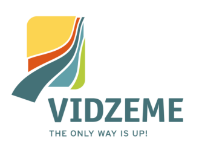 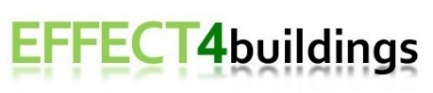 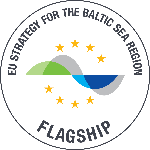 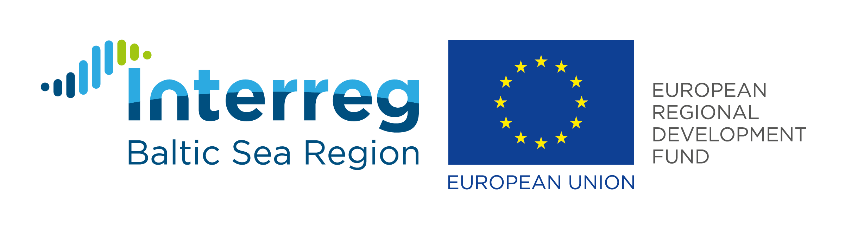 APSTIPRINĀTSVidzemes plānošanas reģionaiepirkumu komisijas2018. gada 20. aprīļa sēdē (protokola Nr. VPR/2018/04/1/EFFECT4buildings)VIDZEMES PLĀNOŠANAS REĢIONSIepirkumasaskaņā ar Publisko iepirkumu likuma 9.pantu“Ekspertu pakalpojumi projektā “Efektīvi finanšu instrumenti ēku energoefektivitātes paaugstināšanas pasākumu ieviešanai””NOLIKUMSIepirkuma identifikācijas Nr. VPR/2018/04/EFFECT4buildingsCēsis2018. gadsVISPĀRĪGĀ INFORMĀCIJAIepirkuma identifikācijas numurs: VPR/2018/04/EFFECT4buildingsPasūtītājs: Iepirkuma priekšmets – Ekspertu pakalpojumi projektā “Efektīvi finanšu instrumenti ēku energoefektivitātes paaugstināšanas pasākumu ieviešanai” (turpmāk – EFFECT4buildings), kura detalizēts apraksts norādīts Nolikuma 1. pielikumā (Tehniskā specifikācija).Iepirkuma priekšmeta CPV kods: 73000000-2 (Pētniecības un izstrādes pakalpojumi un saistītie konsultāciju pakalpojumi). Iepirkuma priekšmets nav sadalīts daļās. Pretendents nevar iesniegt piedāvājumu variantus.Iepirkums tiek organizēts Eiropas teritoriālās sadarbības programmas Interreg Baltic Sea Region 2014.-2020. gadam programmas ietvaros, projekta EFFECT4buildings ietvaros.Iepirkuma veids – iepirkums saskaņā ar Publisko iepirkumu likuma 9. panta prasībām.Pasūtītāja plānotā līgumcena ir līdz 27 650 EUR bez PVN. Plānotais iepirkuma līguma izpildes termiņš – 27 mēneši no iepirkuma līguma noslēgšanas dienas. Piezīme: Iepirkuma līguma izpildes laikā darbi ir veicami nodevumos Tehniskajā specifikācijā norādītajā kārtībā un termiņos. Norēķini ar pretendentu iepirkuma līguma izpildes laikā tiks veikti iepirkuma līgumā noteiktajā kārtībā.Pasūtītājs Līguma izpildes laikā ir tiesīgs attiekties no vienas vai vairākām Tehniskajā specifikācijā noteiktās ekspertu dalības projekta sanāksmēs,  kas objektīvi nav nepieciešamas Pasūtītājam. Norēķini tiek veikti par faktiski sniegto pakalpojumu apjomu.Piedāvājuma nodrošinājums nav paredzēts.Iepirkuma izziņošana un informācijas sniegšana par iepirkumuIepirkuma nolikums un Tehniskā specifikācija ir bez maksas brīvi un tieši pieejami Vidzemes plānošanas reģiona mājas lapā internetā http://www.vidzeme.lv/lv/iepirkumi. Ar iepirkuma nolikumu un Tehnisko specifikāciju ieinteresētie piegādātāji ir tiesīgi iepazīties līdz 2018. gada 02. maijam plkst. 10:00 uz vietas, Vidzemes plānošanas reģionā, Jāņa Poruka ielā 8-108, Cēsīs, Cēsu novadā, iepriekš sazinoties pa tālr. +371 64116014, +371 26400288.Saziņa starp Pasūtītāju un Pretendentiem iepirkuma ietvaros notiek latviešu valodā rakstiski – pa pastu, elektroniski (izmantojot kontaktpersonas elektronisko pasta adresi) vai iesniedzot personīgi Vidzemes plānošanas reģionā, Jāņa Poruka ielā 8-108, Cēsīs, Cēsu novadā, LV-4101.Ja piegādātājs ir laikus pieprasījis papildu informāciju par iepirkuma nolikumā iekļautajām prasībām, Pasūtītājs to sniedz triju darbdienu laikā, bet ne vēlāk kā četras dienas pirms piedāvājumu iesniegšanas termiņa beigām. Papildu informāciju Pasūtītājs nosūta piegādātājam, kas uzdevis jautājumu, un vienlaikus ievieto šo informāciju vietā, kur ir pieejams iepirkuma nolikums, norādot arī uzdoto jautājumu. Pasūtītājs ar iepirkumu saistītās informācijas apmaiņu nodrošina saskaņā ar Publisko iepirkumu likuma 38. pantu.Piedāvājumu iesniegšana Piegādātāji piedāvājumus var iesniegt līdz 2018. gada 02. maijam plkst. 10:00, Vidzemes plānošanas reģionā – Jāņa Poruka ielā 8-108, Cēsīs, Cēsu novadā, LV-4101, iesniedzot personīgi vai atsūtot pa pastu, ar nosacījumu, ka piedāvājumam jābūt nogādātam šajā punktā norādītajā adresē un termiņā, un par to pilnu atbildību uzņemas iesniedzējs.Piedāvājumu publiska atvēršana nav paredzēta.Pretendenti rakstveidā slēgtā aploksnē paziņojumā par iepirkumu noteiktā termiņā un vietā iesniedz piedāvājumu, kas sastāv no pieteikuma, kurā tiek izteikta Pretendenta vēlme piedalīties iepirkumā, un nolikumā noteiktajiem dokumentiem. Visas ieinteresētās personas piedāvājumu var iesniegt, sākot ar dienu, kad paziņojums par iepirkumu ir publicēts Vidzemes plānošanas reģiona mājas lapā www.vidzeme.lv sadaļā – “Iepirkumi” http://www.vidzeme.lv/lv/iepirkumi, līdz nolikumā norādītajam termiņam. Piedāvājumi, kuri iesniegti pēc 11.1.punktā minētā termiņa vai kas nav noformēti tā, lai piedāvājumā iekļautā informācija nebūtu pieejama līdz piedāvājumu atvēršanas brīdim, netiks vērtēti un neatvērti tiks atdoti (nosūtīti) atpakaļ iesniedzējam.Pretendents var atsaukt vai mainīt savu piedāvājumu līdz piedāvājuma iesniegšanas termiņa beigām.Iesniegtie piedāvājumi pēc piedāvājuma iesniegšanas termiņa beigām ir Pasūtītāja īpašums un netiek atdoti atpakaļ Pretendentiem, izņemot nolikuma 11.5., 11.6.punktā minēto gadījumu.Piedāvājumu iesniedz slēgtā aploksnē (iepakojumā), uz kuras ir norādīts:Pasūtītāja nosaukums un adrese;iepirkuma nosaukums un identifikācijas numurs;Pretendenta nosaukums un reģistrācijas numurs (juridiskai personai) vai vārds un uzvārds (fiziskai personai), kā arī adrese, tālruņa numurs/-i, faksa numurs un e-pasta adrese, un informācija – “Neatvērt līdz 2018. gada 02. maijam plkst. 10:00”.Pretendents iesniedz piedāvājumu šādā formā: 1 (vienu) piedāvājuma izdrukātu un pašrocīgi parakstītu oriģinālu, kurš ir cauršūts (ar atzīmi “Oriģināls”) un 1 (vienu) piedāvājuma oriģināla kopiju (ar atzīmi “Kopija”) papīra formā. Piedāvājumam jābūt skaidri salasāmam, bez labojumiem un dzēsumiem, dokumentiem jābūt ar satura rādītāju, numurētām, cauršūtām lappusēm. Auklu galu sējuma vietas pārlīmē un norāda kopējo lappušu skaitu, kā arī apstiprina ar Pretendenta pilnvarotās vai Pretendenta paraksttiesīgās personas parakstu, norādot paraksta atšifrējumu un amatu. Pretendents piedāvājumu sagatavo latviešu valodā. Svešvalodā sagatavotiem piedāvājuma dokumentiem jāpievieno apliecināts tulkojums latviešu valodā.Ja piedāvājumam pievieno dokumentu kopijas, tās apliecina saskaņā ar Dokumentu juridiskā spēka likuma prasībām un 28.09.2010. Ministru kabineta noteikumiem Nr.916 „Dokumentu izstrādāšanas un noformēšanas kārtība”. Piezīme: Iesniedzot piedāvājumu, piegādātājs ir tiesīgs visu iesniegto dokumentu atvasinājumu un tulkojumu pareizību apliecināt ar vienu apliecinājumu, ar nosacījumu, ka viss piedāvājums ir cauršūts un caurauklots, atbilstoši nolikuma prasībām. Apliecinot dokumentu kopijas, Pretendents zīmoga nospiedumu lieto, ja to paredz tiesību akti. Pretendents iesniedz parakstītu piedāvājumu. Piedāvājumu paraksta Pretendenta amatpersona, kuras pārstāvības tiesības ir reģistrētas likumā noteiktajā kārtībā, jeb pilnvarotā persona, pievienojot attiecīgās pilnvaras oriģinālu vai normatīvajos aktos noteiktā kārtībā apliecinātu pilnvaras kopiju. Ja piedāvājumu iesniedz piegādātāju apvienība, pieteikumu paraksta visas personas, kas ietilpst piegādātāju apvienībā.Prasības pretendentiemIepirkumā drīkst piedalīties jebkura fiziska vai juridiska persona, šādu personu apvienība jebkurā to kombinācijā, kurām ir tiesības veikt iepirkuma priekšmetā norādīto, atbilstoši iepirkuma nolikumā izvirzītajām prasībām un saskaņā ar Latvijas Republikas un Eiropas Savienības tiesību aktiem.Pasūtītājs izslēgs pretendentu no turpmākas dalības iepirkumā jebkurā no Publisko iepirkumu likuma 9. panta astotajā daļā noteiktajiem gadījumiem, ņemot vērā Publisko iepirkumu likumā norādītos izņēmumus, termiņus un pārbaudīšanas kārtību.Nolikuma 12.2.punktā minēto apstākļu esamību Pasūtītājs, Publisko iepirkumu likuma 9. panta noteiktajā kārtībā, pārbauda attiecībā uz pretendentu, kuram būtu piešķiramas līguma slēgšanas tiesības atbilstoši nolikumā noteiktajām prasībām un kritērijiem.Prasības attiecībā uz pretendenta iespējām veikt profesionālo darbību:Pretendentam jāiesniedz šādi dokumenti:Nolikuma 12.4.punktā (un tā apakšpunktos) minētie dokumenti. Tehniskais piedāvājums – Pretendents iesniedz apliecinājumu, ka ir pilnībā iepazinies ar Tehniskajā specifikācijā izvirzītajiem noteikumiem pakalpojuma sniegšanā, par visiem neskaidrajiem jautājumiem ir pieprasījis informāciju, un tam ir skaidra un saprotama pakalpojuma sniegšana (ietverts Nolikuma 2.pielikumā).Pretendenta sagatavots analītisks piedāvājums tehniskajā specifikācijā ietverto uzdevumu izpildei, demonstrējot izpratni par uzdevumos minēto priekšmetu būtību un atspoguļojot pretendenta zināšanas par katru no apakšuzdevumos minētajiem jautājumiem, par katru apakšpunktu sniegt izpratni raksturojošu informāciju (tiks vērtēts, nosakot saimnieciski izdevīgāko piedāvājumu).Pretendenta sagatavots apraksts par iespējamajiem riskiem pakalpojuma veikšanas procesā un to novēršanu (tiks vērtēts, nosakot saimnieciski izdevīgāko piedāvājumu). Finanšu piedāvājums –Finanšu piedāvājumu (Nolikuma 5.pielikums) Pretendents sagatavo, ņemot vērā Nolikuma 1.pielikumā “Tehniskā specifikācija” noteikto.Finanšu piedāvājumā (Nolikuma 5.pielikums) jābūt iekļautām visām izmaksām, kas saistītas ar līguma izpildi, tajā skaitā visām personāla, tehniskajām un materiālajām izmaksām, metodisko materiālu izmaksām, pilnībā visas  ar pakalpojuma sniegšanu saistītās transporta izmaksas, visiem nodokļiem (izņemot pievienotās vērtības nodokli) un nodevām, atļaujām no trešajām personām un jebkādiem citiem maksājumiem, kas nepieciešami iepirkuma līguma pilnvērtīgai un savlaicīgai izpildei.Pretendenta piedāvātās cenas nevar tikt paaugstinātas iepirkuma līguma darbības laikā. Iespējamā inflācija, tirgus apstākļu maiņa vai jebkuri citi apstākļi nevar būt par pamatu cenu paaugstināšanai, un šo procesu radītās sekas Pretendentam ir jāprognozē un jāaprēķina, sagatavojot finanšu piedāvājumu.Finanšu piedāvājumā cenas tiek norādītas euro ar ne vairāk kā diviem cipariem aiz komata.Piedāvājuma izvēlePiedāvājumu atvēršanu un izvērtēšanu veic Pasūtītāja iepirkumu komisija slēgtās sēdēs bez Pretendentu klātbūtnes. Komisija no visiem kvalifikācijas un tehniskajām prasībām atbilstošiem piedāvājumiem izvēlas saimnieciski visizdevīgāko piedāvājumu saskaņā ar šādiem kritērijiem:Par saimnieciski visizdevīgāko Komisija atzīst piedāvājumu, kurš vērtēšanas rezultātā ieguvis visvairāk punktu. Piedāvājumu vērtēšanas laikā Pasūtītājs pārbauda, vai Pretendentu piedāvājumā nav aritmētisku kļūdu. Ja Pasūtītājs konstatē šādas kļūdas, tas šīs kļūdas izlabo. Par kļūdu labojumu un laboto piedāvājuma summu Pasūtītājs paziņo Pretendentam, kura pieļautās kļūdas labotas. Vērtējot finanšu piedāvājumu, Pasūtītājs ņem vērā labojumus.Ja vairākiem Pretendentiem iesniegtais piedāvājuma novērtējums ir vienāds, pasūtītājs izvēlas Pretendentu, kas ir nacionāla līmeņa darba devēju organizācijas biedrs un ir noslēdzis koplīgumu ar arodbiedrību, kas ir nacionāla līmeņa arodbiedrības biedre (ja piedāvājumu iesniegusi personālsabiedrība vai personu apvienība, koplīgumam jābūt noslēgtam ar katru personālsabiedrības biedru un katru personu apvienības dalībnieku). Ja nav šādu pretendentu, tad Pasūtītājs veic izlozi starp Pretendentiem, uzaicinot tos piedalīties klātienē.Iepirkumu komisija ir tiesīga pieprasīt no Pretendenta papildus informāciju, kā arī pārbaudīt Pretendenta sniegto informāciju tai pieejamās publiskās datu bāzēs.Pretendenta tiesības un pienākumiIesniedzot piedāvājumu, pieprasīt apliecinājumu, ka piedāvājums ir saņemts.Pirms piedāvājumu iesniegšanas termiņa beigām grozīt vai atsaukt iesniegto piedāvājumu.Sniegt patiesu informāciju.Sniegt atbildes uz iepirkuma komisijas pieprasījumiem par papildu informāciju, kas nepieciešama piedāvājumu atbilstības pārbaudei, salīdzināšanai un vērtēšanai.Segt visas izmaksas, kas saistītas ar piedāvājumu sagatavošanu un iesniegšanu.Nodrošināt, ka Pasūtītājs piedāvājumu saņem līdz piedāvājumu iesniegšanas termiņa beigām.Apvienoties grupā ar citiem Pretendentiem un iesniegt vienu kopēju piedāvājumu.Pretendentiem ir pienākums sekot līdzi informācijai un ņemt vērā iepirkumu komisijas skaidrojumus vai atbildes, kas tiek publicētas Vidzemes plānošanas reģiona mājas lapā internetā.Pretendents, kurš iesniedzis piedāvājumu iepirkumā, uz ko attiecas Publisko iepirkumu likuma 9. panta noteikumi, un kurš uzskata, ka ir aizskartas tā tiesības vai ir iespējams šo tiesību aizskārums, ir tiesīgs pārsūdzēt pieņemto lēmumu Administratīvajā rajona tiesā Administratīvā procesa likumā noteiktajā kārtībā mēneša laikā no lēmuma saņemšanas dienas. Administratīvās rajona tiesas nolēmumu var pārsūdzēt kasācijas kārtībā Augstākās tiesas Administratīvo lietu departamentā. Lēmuma pārsūdzēšana neaptur tā darbību.Pasūtītāja tiesības un pienākumi Pārbaudīt nepieciešamo informāciju kompetentā institūcijā, publiski pieejamās datu bāzēs vai citos publiski pieejamos avotos, ja tas nepieciešams Pretendentu atlasei, piedāvājumu atbilstības pārbaudei, piedāvājumu vērtēšanai un salīdzināšanai, kā arī lūgt, lai Pretendents precizē dokumentus, kas iesniegti komisijai.Nodrošināt iepirkuma norisi un dokumentēšanu.Labot aritmētiskās kļūdas Pretendenta finanšu piedāvājumā.Pieaicināt atzinumu sniegšanai neatkarīgus ekspertus ar padomdevēja tiesībām.Jebkurā brīdī pārtraukt iepirkumu, ja tam ir objektīvs pamatojums. Citas iepirkuma komisijas tiesības saskaņā ar Latvijas Republikas Publisko iepirkumu likumu, šiem noteikumiem un Latvijas Republikā spēkā esošajiem normatīvajiem aktiem.Pēc piegādātāju rakstiska pieprasījuma normatīvajos aktos noteiktajā kārtībā sniegt informāciju par nolikumu.Nodrošināt Pretendentu brīvu konkurenci, kā arī vienlīdzīgu un taisnīgu attieksmi pret tiem. Lemt par iesniegtā piedāvājuma noraidīšanu, ja tiek konstatēts, ka tas neatbilst nolikuma prasībām. Pieņemt lēmumu par iepirkuma uzvarētāju vai objektīva iemeslu dēļ izbeigt iepirkumu, neizvēloties nevienu piedāvājumu. Pieņemt lēmumu slēgt līgumu ar nākamo atbilstošo piedāvājumu, ja uzvarētājs atsakās noslēgt iepirkuma līgumu.Pielikumi:1.pielikums – Tehniskā specifikācija;2.pielikums – Pretendenta pieteikums;3.pielikums – Pretendenta pieredzes apraksts; 4.pielikums – Speciālista pieredzes apraksts;5.pielikums –  Finanšu piedāvājums;6.pielikums – Līguma projekts.1.pielikumsTehniskā specifikācijaIepirkumam Publisko iepirkumu likuma 9.panta kārtībā“Ekspertu pakalpojumi projektā “Efektīvi finanšu instrumenti ēku energoefektivitātes paaugstināšanas pasākumu ieviešanai””Iepirkuma identifikācijas Nr. VPR/2018/04/EFFECT4buildingsPasūtītājs – Vidzemes plānošanas reģions, J. Poruka 8-108, Cēsis, Cēsu novads, LV-4101.Izpildītājs – iepirkumā “Ekspertu pakalpojumi projektā “Efektīvi finanšu instrumenti ēku energoefektivitātes paaugstināšanas pasākumu ieviešanai””, iepirkuma identifikācijas Nr. VPR/2018/04/EFFECT4buildings, izraudzītais pretendents, kuram ir piešķirtas iepirkuma līguma slēgšanas tiesības. Pakalpojuma vispārējs apraksts Vidzemes plānošanas reģions (turpmāk – VPR) 2017. gada oktobrī ir uzsācis Interreg Baltijas jūras reģiona programmas 2014.-2020. gadam projekta “Efektīvi finanšu instrumenti ēku energoefektivitātes paaugstināšanas pasākumu ieviešanai” īstenošanu, turpmāk tekstā – EFFECT4buildings. Ar katru gadu ES svarīgāks kļūst jautājums par enerģijas efektīvāku izmantošanu un patēriņa samazināšanu, un šobrīd energoefektivitāte Eiropā ir kļuvusi par vienu no stratēģiskajām prioritātēm. Investīcijas energoefektīvās tehnoloģijās un atjaunojamā enerģijā palīdz sasniegt ES prioritātes enerģētikas un klimata jomā, kā arī rada ekonomisko izaugsmi, un, kā zināms, lielākais energoresursu patēriņš ir mājsaimniecībās un publiskajās ēkās. ES Ēku energoefektivitātes direktīvā ir iekļauti vairāki noteikumi, lai uzlabotu energoefektivitāti gan jaunbūvēs, gan jau esošajās ēkās. Piemēram, esošo ēku renovācijā jau šobrīd ir jāievēro vismaz obligātais energoefektivitātes prasību minimums, savukārt līdz ar 2020. gada 31. decembri visām jaunajām ēkām ir jābūt gandrīz nulles enerģijas ēkām. Vienlaicīgi Direktīva ietver prasības attiecībā uz ēku vai to daļu energosertifikāciju, regulārām ēku apkures un gaisa kondicionēšanas sistēmu pārbaudēm, kā arī regulārām neatkarīgām pārbaudēm energoefektivitātes sertificēšanai un pārbaudes ziņojumiem. Projekta uzdevums ir stiprināt pašvaldību ēku pārvaldnieku kapacitāti visās projekta partnervalstīs – Dānijā, Norvēģijā, Somijā, Polijā, Latvijā, Zviedrijā un Igaunijā, apkopojot valstu pieredzi, izstrādāt vienotu rīku (toolbox), kas palīdzēs ēku pārvaldniekiem atbilstošākā finansēšanas modeļa/ instrumenta un pielietojamās tehnoloģijas kombināciju izvēlē ēku energoefektivitātes uzlabošanā. Projekta laikā nekustamo īpašumu apsaimniekotāji tiks apmācīti gan šī rīka (toolbox) izmantošanā, gan par to, kā veiksmīgi sadarboties ar potenciālajiem energoefektivitātes pasākumu finansētājiem. Izstrādātais projekta rīks (toolbox), būs pieejams arī tiešsaistē. Projektā ietvertie finanšu modeļi/ instrumenti  – Finanšu aprēķinu modelēšana (Financial Calculation Tools), ES Finansējums energoefektivitātei (Energy Investment Funding), Lēmuma pieņēmēju pārliecināšanas metodes (Convincing decision makers), Investīciju sasaistīšana (Bundling Method), Energoefektivitātes līgumi, EL (ESCO, EPC), Zaļās nomas līgums (Green Leasing Contract), Daudzpakalpojumu līgumi (Multi-service contract), Enerģijas patēriņš un ražošana (Prosumerism).Projektā ietvertie finanšu modeļi un instrumenti ir sadalīti apakšaktivitātēs. Par katras apakšaktivitātes koordinēšanu atbild kāds no projekta partneriem. Vidzemes plānošanas reģions ir apakšaktivitātes “Enerģijas patēriņš un ražošana” (Prosumerism) vadītājs. Projekta darba valoda ir angļu valoda. Atsevišķi nodevumi ir jāiesniedz arī latviešu valodā. Saziņa ar pašvaldībām un citām projektā iesaistītajām pusēm Vidzemes plānošanas reģionā – latviešu valodā.Sagaidāmais rezultāts: Projekta mērķa grupa – pašvaldību ēku apsaimniekotāji – prot izmantot finanšu modeļus/ instrumentus un pārzin jaunākos tehnoloģiskos risinājumus, un ar pamatotiem argumentiem  spēj pārliecināt politisku un finanšu lēmumu pieņēmējus investēt ēku energoefektivitātes uzlabošanā. Projektā iegūtās zināšanas ļauj prasmīgi piesaistīt papildu finansējumu energoefektivitātes paaugstināšanai pašvaldību ēkās.Iepirkuma priekšmets – Ekspertu pakalpojumi projektā “Efektīvi finanšu instrumenti ēku energoefektivitātes paaugstināšanas pasākumu ieviešanai”.Plānotais pakalpojumu sniegšanas laiks – 27 mēneši. Pakalpojumu sniedzēja uzdevumsIzpētīt esošos pašvaldību ēku apsaimniekošanas principus Vidzemes plānošanas reģionā:Apzināt esošos pašvaldību ēku apsaimniekošanas modeļus – kas apsaimnieko ēkas, kādi aspekti tiek ņemti vai neņemti vērā ēku apsaimniekošanas procesā;Intervēt visas iesaistītās puses – pašvaldību ēku apsaimniekotājus, ēkas lietotājus, pašvaldību pārstāvjus, tehnoloģiju ražotājus/piegādātājus, noskaidrojot esošās situācijas priekšrocības un trūkumus. Apzināt iesaistīto pušu interesi par finanšu modeļu/ instrumentu izmantošanu ēku energoefektivitātes paaugstināšanai;Sagatavot kopsavilkuma ziņojumu par ēku apsaimniekošanas principiem Vidzemes plānošanas reģionā.Sagatavot ziņojumu par projektā ietverto finanšu modeļu/ instrumentu ēku energoefektivitātes veicināšanai testēšanas rezultātiem Vidzemes plānošanas reģiona pašvaldību ēkās:Sadarbībā ar Vidzemes plānošanas reģiona EFFECT4buildings projekta vadītāju un citiem projekta komandas speciālistiem, apzināt pašvaldības/ēku apsaimniekošanas organizācijas, kurām ir interese projektā ietverto finanšu modeļu/ instrumentu (ne mazāk kā divu) testēšanai pašvaldību ēkās, atbilstoši aktualizējot finanšu modeļu/ instrumentu testēšanas plānu (case plan). Šī plāna sākotnējā redakcija ir pieejama tiešsaistē šeit: https://vidzemesplanosanasregions-my.sharepoint.com/:w:/g/personal/aija_ruse_vidzeme_lv/EXMOywVeqvlOinjKK8_60xgBdXUwpigprZw1juoZ_HUFsQ?e=32TwzZ;Sniegt eksperta viedokli par finanšu modeļu/ instrumentu testēšanas procesu, nepieciešamiem pilnveidojumiem;Sniegt nepieciešamo konsultatīvo atbalstu pašvaldību ēku apsaimniekotājiem (case owners) – finanšu modeļu/ instrumentu testēšanas laikā;Apkopot testēšanas procesa rezultātus un sagatavot ziņojumu par projektā ietverto finanšu modeļu/ instrumentu testēšanas rezultātiem Vidzemes plānošanas reģiona pašvaldību ēkās, sniedzot priekšlikumus šo modeļu/instrumentu  pilnveidošanai.Izstrādāt gala nodevumu (White paper) projekta apakšaktivitātei par ražojošo patērētāju (prosumer), kas paredzēts pašvaldību ēku apsaimniekotājiem visos projekta partneru reģionos un ietver pilnu pārskatu par to, kā visefektīvāk būt par ražojošo patērētāju. Lai izstrādātu gala nodevumu, Izpildītājam ir jāveic sekojošas aktivitātes un informācijas apkopojums no projekta partneriem:Ņemot par pamatu sagatavoto sākotnējās informācijas apkopojumu, veikt esošās informācijas izpēti – esošā situācija Vidzemes plānošanas reģionā (detalizēti), Latvijā, Eiropas labākā prakse, specifiski izcilības piemēri. Jāapkopo arī asociēto partneru (Latvijas vides investīciju fonds, Latvijas namu pārvaldītāju un apsaimniekotāju asociācija, Latvijas nekustamā īpašuma pārvaldnieku asociācija, Latvijas atjaunojamās enerģijas federācija, Ēku saglabāšanas un energotaupības birojs), kā arī citu projektā ieinteresēto pušu, piemēram, tehnoloģiju ražotāju, pašvaldību, finanšu institūciju, pieredze. Sākotnējās informācijas apkopojums pieejams tiešsaistē šeit: https://vidzemesplanosanasregions-my.sharepoint.com/:w:/g/personal/aija_ruse_vidzeme_lv/ET9wM5s5_o1FowrbnGCjk8cBcrXXMLP5jwgkeRs2kSROYQ?e=223Ork;Jāsniedz konsultatīvais atbalsts pašvaldību ēku apsaimniekotājiem (case owners) par modeļa/ instrumenta  “Enerģijas patēriņš un ražošana” (prosumerism) testēšanu gan Latvijā, gan citās projekta partnervalstīs un jāsagatavo apkopojums. EFFECT4buildings projekta partneru ieceres par enerģijas patēriņa un ražošanas rīka (prosumerism) testēšanas iecerēm projekta laikā pieejamas tiešsaistē šeit: https://vidzemesplanosanasregions-my.sharepoint.com/:w:/g/personal/aija_ruse_vidzeme_lv/ESQX7yYIgX9NmrWxQj3LkNEB7TeCDg_s_H2sJ0egLMRxKw?e=zIHAOW;Jāapkopo modeļa/ instrumenta  “Enerģijas patēriņš un ražošana” (Prosumerism) testēšanas rezultāti Latvijā un citās projekta partneru pašvaldībās, jāsagatavo secinājumi un rekomendācijas;Jāapkopo efektīvākie izmaksu aprēķina modeļi. Izmaksu aprēķina modeļi un līguma veidnes tiks izstrādātas, sadarbībā ar projekta partneriem starptautisko darba grupu laikā;Jāsniedz konsultatīvais atbalsts projekta partneriem vienota rīka (toolbox) izstrādē, kas palīdzēs ēku pārvaldniekiem atbilstošākā finansēšanas modeļa/ instrumenta un pielietojamās tehnoloģijas kombināciju izvēlē, tai skaitā sniegs ieskatu par enerģijas patēriņa un ražošanas (Prosumerism) pieejas izmantošanu; Jāsagatavo apkopojums, tai skaitā pieprasot informāciju no projekta partneriem par a) labāko praksi, piemēriem un galvenajiem izaicinājumiem projekta partnervalstīs ; b) juridiskajiem un politiskajiem šķēršļiem, kā arī rekomendācijām kā tās pārvarēt (piemēri no projekta partneru valstīm);Jāizstrādā rekomendācijas un jāmin piemēri, kuri tehnoloģiskie risinājumi un citi finanšu instrumenti un modeļi var tikt kombinēti ar modeli/ instrumentu  “Enerģijas patēriņš  un ražošana” (Prosumerism); Jāsagatavo rekomendācijas par to, kā Eiropas Savienības, nacionālajā un vietējā līmenī atbildīgās iestādes varētu atbalstīt ēku apsaimniekotājus un citas ieinteresētās puses kļūt par profesionāliem enerģijas patērētājiem  jeb ražojošiem  patērētājiem (Prosumers).Sniegt eksperta viedokli par energoefektivitātes instrumentu testēšanas un pilnveidošanas procesa ieviešanas gaitu Vidzemes plānošanas reģionā vietējās un starptautiska mēroga sanāksmēs:Ja nepieciešams, piedalīties kopā ar Pasūtītāju partneru sanāksmēs vietējā un starptautiskā mērogā. Partneru sanāksmēs Izpildītājām ir jāseko līdzi projekta īstenošanas gaitai, jāpiedalās diskusijās un atbilstoši situācijai jāprezentē projekta ieviešanas gaitā gūtie rezultāti;Ja nepieciešams, par pakalpojuma izpildes gaitu ir jāsagatavo un jāvada prezentācijas latviešu un angļu valodā PPT formātā – prezentācijas ilgums pēc vienošanās ar Pasūtītāju. Prezentējamais materiāls iepriekš jāsaskaņo ar Pasūtītāju. Visos materiālos izmantojami projekta EFFECT4buildings logotipi;Pēc sanāksmēm Izpildītājam jāsagatavo un jāiesniedz ziņojums par noteikto uzdevumu izpildi, aprakstot apspriestos jautājumus un galvenos secinājumus. Ziņojums sagatavojams un elektroniski iesniedzams Pasūtītajam Word dokumenta formātā latviešu un/ vai angļu valodā;Sanāksmes saskaņā ar projekta ieviešanas grafiku plānotas: Kopenhāgena (Dānija) 2018. gada maijs, Tallina (Igaunija) 2018. gada septembris/oktobris, Latvija 2018. gada decembris, Kopenhāgena (Dānija) 2019. gada aprīlis, Igaunija 2019. gada augusts, Latvija 2019. gada decembris, Polija 2020. gada februāris, 2020. gada maijs Lappenranta (Somija).Sadarbībā ar Pasūtītāja pārstāvjiem, organizēt un vadīt tematiskas diskusijas ar valsts, privātā un nevalstiskā sektora pārstāvjiem reģionālā mērogā. Telpas, kafijas pauzes un sanāksmes moderēšanu (ja nepieciešams) nodrošina Pasūtītājs.Visi iepriekš uzskaitītie uzdevumi jāīsteno sadarbībā ar Vidzemes plānošanas reģiona EFFECT4buildings projekta vadītāju un citiem projekta komandas speciālistiem, kuru skaitu, līdzdalības veidu, uzdevumus un lomu nosaka Pasūtītājs. Ekspertam/ iem darba procesā un dokumentu izstrādē jāņem vērā nacionāla un reģionāla līmeņa pētījumi, citi projekti un aktivitātes par līdzīgu tēmu un statistikas dati par vismaz  3 (trīs) gadiem (t.i. 2017., 2016., 2015. gadu), kā arī citi ar projekta īstenošanu saistītie materiāli. Sagaidāmie rezultāti, nodevumi un to iesniegšanas prasībasIzpildītājam nodevumu izstrādē ir saistoši Pasūtītāja priekšlikumi. Pasūtītājam ir tiesības pieprasīt jebkura nodevuma precizēšanu / papildināšanu vai labošanu.Vispārējas prasības pakalpojuma izpildei Pretendentam pakalpojuma izpildē jāievēro: Spēkā esošie Vidzemes plānošanas reģiona attīstības plānošanas dokumenti (Ilgtspējīgas attīstības stratēģija 2030, Attīstības programma 2015-2020);Līdz šim izstrādātie dokumenti projekta EFFECT4buildings projekta ietvaros: vadlīnijas, situācijas analīzes dokumenti, identificētie labās prakses piemēri, darba grupu diskusiju rezultāti, ziņojumi par organizētajiem pieredzes apmaiņas pasākumiem un projekta ietvaros īstenoto sanāksmju un izpētes vizīšu laikā gūtie secinājumi;Interreg Baltijas jūras reģiona programmas 2014.-2020. gadam programmas rokasgrāmata (Programme Manual), projekta EFFECT4buildings izstrādātās vizuālās vadlīnijas, kas pieejamas projekta EFFECT4buildings Komunikācijas plānā un Vidzemes plānošanas reģiona vizuālās identitātes prasības;Esošā statistikas informācija un iepriekš veiktie pētījumi, plāni, projekti u.c., publicitātes materiāli (gan publiskajā, gan privātajā sektorā) energoefektivitātes jomā Latvijā un Vidzemes reģionā;MK noteikumi Nr. 916 “Dokumentu izstrādāšanas un noformēšanas kārtība”;Latvijas Republikā spēkā esošie normatīvie akti atbilstošajā jomā.Nodevumu izstrādes procesā Izpildītājs pielieto pēc saviem ieskatiem nepieciešamās metodes kvalitatīvai darba izpildei:Pakalpojuma īstenošanas procesā Izpildītājs nodrošina atbilstošus kvalificētus speciālistus, kuru kvalifikācija atbilst iepirkuma nolikumā izvirzītajām prasībām šādiem speciālistiem.Pakalpojuma nodrošināšanā Izpildītājs izmanto Projekta aktivitāšu laikā iegūto informāciju. Nodevumu izstrādes process norit Projekta ekspertu un projekta vadītāja vadībā. Projekta ekspertiem un vadītājam ir tiesības dot norādījumus par nodevumu saturu un informācijas atspoguļošanas veidu. Izpildītājs pats apmaksā pakalpojuma izpildē iesaistītā personāla darbu, komandējumu izdevumus gan Latvijā, gan ārvalstīs, aparatūras izmantošanu, kancelejas preču izdevumus, transporta izdevumus, dokumentu sagatavošanu un pavairošanu, tulkošanas izdevumus, telefona sarunas un citas ar pakalpojuma sniegšanu saistītas izmaksas.Pasūtītājam ir tiesības sniegt Izpildītājam priekšlikumus un saistošus norādījumus nodevumu sagatavošanai, precizēšanai vai papildināšanai. Izpildītājs elektroniski un drukātā formā iesniedz Pasūtītājam darbu nodošanas – pieņemšanas aktus un atskaiti – ziņojumu par pakalpojumu sniegšanas posmos paveiktajiem darbiem. Projekta dokumentācijas noformēšanā ir jāizmanto Pasūtītāja un projekta partneru izstrādātās veidnes – prezentācijām, ziņojumiem. Pārējo dokumentu izstrādē, Izpildītājam jāņem vērā vizuālās identitātes vadlīnijas, kas pieejamas projekta EFFECT4building Komunikācijas plānā. Izpildītājam saziņa projektā ar Pasūtītāju jānodrošina angļu vai latviešu valodā, saziņa ar pašvaldībām, ēku apsaimniekotājiem un citām Vidzemes plānošanas reģiona un LR iestādēm un organizācijām latviešu valodā, saziņa ar EFFECT4buildings projekta partneriem – angļu valodā.2.pielikumsPretendenta PIETEIKUMSPRETENDENTS,________________________________________________________________,(Juridiskai personai – nosaukums, reģistrācijas numurs, juridiskā adrese;  fiziskai personai – vārds, uzvārds, personas kods, adrese )kuru pārstāv ____________________________________________________________________,(pārstāvja/pilnvarotās personas amats un vārds un uzvārds, pilnvarojuma pamats)ar šī pieteikuma iesniegšanu:piesakās piedalīties iepirkumā “Ekspertu pakalpojumi projektā “Efektīvi finanšu instrumenti ēku energoefektivitātes paaugstināšanas pasākumu ieviešanai””, iepirkuma identifikācijas Nr. VPR/2018/04/EFFECT4buildings, un piedāvā veikt iepirkuma priekšmetā minēto pakalpojumu sniegšanu saskaņā ar iepirkuma nolikuma un tā sastāvā esošā iepirkuma līguma noteikumiem par piedāvāto kopējo līgumcenu:apliecinu, ka piedāvātajā līgumcenā ir iekļautas visas izmaksas, kas saistītas ar iepirkuma priekšmeta un līguma saistību izpildi, tajā skaitā visi nodokļi un nodevas, kā arī citas izmaksas iepirkuma līguma  kvalitatīvai un savlaicīgai izpildei;apliecinu, ka piedāvātā vienas vienības cena un līgumcena netiks paaugstināta visu iepirkuma līguma darbības laiku; apliecinu, ka iespējamā inflācija, tirgus apstākļu maiņa vai jebkuri citi apstākļi nav par pamatu līgumcenas paaugstināšanai, un šo procesu radītās sekas ir prognozētas un aprēķinātas, sagatavojot finanšu piedāvājumu; apliecinu, ka esmu iepazinies ar iepirkuma “Ekspertu pakalpojumi projektā “Efektīvi finanšu instrumenti ēku energoefektivitātes paaugstināšanas pasākumu ieviešanai””, iepirkuma identifikācijas Nr. VPR/2018/04/EFFECT4buildings, nolikumu, t.sk., līgumu, Tehnisko specifikāciju un Darbu apjomiem, piekrītu šajos dokumentos izvirzītajām prasībām, un tam šajā sakarā nav nekādu pretenziju;apliecinu, ka esmu pilnībā iepazinies ar iepirkuma “Ekspertu pakalpojumi projektā “Efektīvi finanšu instrumenti ēku energoefektivitātes paaugstināšanas pasākumu ieviešanai””, iepirkuma identifikācijas VPR/2018/04/EFFECT4buildings, Tehniskajā specifikācijā izvirzītajiem noteikumiem pakalpojuma sniegšanā, par visiem neskaidrajiem jautājumiem esmu pieprasījis informāciju, un man ir skaidra un saprotama pakalpojuma sniegšana; apņemos ievērot iepirkuma “Ekspertu pakalpojumi projektā “Efektīvi finanšu instrumenti ēku energoefektivitātes paaugstināšanas pasākumu ieviešanai””, iepirkuma identifikācijas VPR/2018/04/EFFECT4buildings, nolikuma prasības;apņemos parakstīt iepirkuma “Ekspertu pakalpojumi projektā “Efektīvi finanšu instrumenti ēku energoefektivitātes paaugstināšanas pasākumu ieviešanai””, iepirkuma identifikācijas VPR/2018/04/EFFECT4buildings, nolikuma sastāvā esošo līgumu nolikumam pievienotajā redakcijā, ja iepirkuma komisija pieņem lēmumu piešķirt tam tiesības slēgt konkrēto līgumu.Vispārēja informācija par Pretendentu*Mazais uzņēmums ir uzņēmums, kurā nodarbinātas mazāk nekā 50 personas un kura gada apgrozījums un/vai gada bilance kopā nepārsniedz 10 miljonus euro;**Vidējais uzņēmums ir uzņēmums, kas nav mazais uzņēmums un kurā nodarbinātas mazāk nekā 250 personas, un kura gada apgrozījums nepārsniedz 50 miljonus euro, un/vai kura gada bilance kopā nepārsniedz 43 miljonus euro.Informācija, kas pēc Pretendenta domām ir uzskatāma par ierobežotas pieejamības informāciju, atrodas Pretendenta piedāvājuma ______________ lpp. Pārstāvja/pilnvarotās personas ieņemamais amats, vārds, uzvārds, paraksts: __________________20___. gada ___________________ z.v. 3.pielikumsPretendenta pieredzes aprakstsPārstāvja/pilnvarotās personas ieņemamais amats, vārds, uzvārds, paraksts: ________________20___. gada ____________________	z.v. 4.pielikumsSpeciālista pieredzes apraksts Loma iepirkuma līguma izpildē atbilstoši nolikuma 12.4.4.punktam: Vārds, uzvārds:Izglītība, kas apliecina 12.4.4.1. apakšpunktā izvirzītās prasības:Darba pieredze:Pieredzes apraksts saskaņā ar nolikumu, kas apliecina 12.4.4.2. apakšpunktā izvirzītās prasības, kā arī ietverot informāciju atbilstoši kurai Pasūtītājs var izvērtēt Pretendenta speciālista pieredzi atbilstoši saimnieciski izdevīgākā piedāvājuma kritērijiem:ApliecinājumsAr šo es apliecinu, ka šī informācija pareizi raksturo mani, manu kvalifikāciju un pieredzi, un es apņemos saskaņā ar <Pretendenta nosaukums, reģistrācijas numurs un juridiskā adrese> (turpmāk – Pretendents) piedāvājumu Vidzemes plānošanas reģiona rīkotā iepirkumā “Ekspertu pakalpojumi projektā “Efektīvi finanšu instrumenti ēku energoefektivitātes paaugstināšanas pasākumu ieviešanai””, iepirkuma identifikācijas Nr. VPR/2018/04/EFFECT4buildings, piedalīties iepirkuma līguma izpildē un sniegt pakalpojumus kvalitatīvi un atbilstoši savai kvalifikācijai gadījumā, ja Pretendentam tiks piešķirtas tiesības slēgt iepirkuma līgumu un tas tiks noslēgts. 20___. gada___________		Vārds, uzvārds:___________ paraksts: ______________5.pielikumsFINANŠU PIEDĀVĀJUMSIepirkumā
“Ekspertu pakalpojumi projektā “Efektīvi finanšu instrumenti ēku energoefektivitātes paaugstināšanas pasākumu ieviešanai””Iepirkuma identifikācijas Nr. VPR/2018/04/EFFECT4buildings6.pielikumsLīgums Nr. _______ par pakalpojuma sniegšanuCēsīs, 									                         2018. gada ___________Vidzemes plānošanas reģions, reģistrācijas Nr. 90002180246, juridiskā adrese – Jāņa Poruka iela 8-108, Cēsīs, turpmāk – Pasūtītājs, kura vārdā saskaņā ar Nolikumu rīkojas _______________________, un	<Juridiskās personas nosaukums, reģistrācijas numurs, juridiskā adrese, pilnvarotās personas vārds, uzvārds, pilnvarojuma dokuments; fiziskās personas vārds, uzvārds, personas kods, adrese>, turpmāk – Izpildītājs,  turpmāk tekstā abi līguma slēdzēji tiek saukti – Puses, katrs atsevišķi – Puse,pamatojoties uz Publiskā iepirkuma likuma 9.panta kārtībā organizētā iepirkuma “Ekspertu pakalpojumi projektā “Efektīvi finanšu instrumenti ēku energoefektivitātes paaugstināšanas pasākumu ieviešanai”” iepirkuma identifikācijas Nr. VPR/2018/04/EFFECT4buildings, turpmāk – iepirkums, rezultātiem, kas tiek organizēts Eiropas teritoriālās sadarbības programmas Interreg Europe 2014.-2020. gadam programmas ietvaros, projekta “Efektīvi finanšu instrumenti ēku energoefektivitātes paaugstināšanas pasākumu ieviešanai” (EFFECT4buildings) ietvaros,savstarpēji vienojoties noslēdz līgumu par pakalpojuma sniegšanu, turpmāk – Līgums, par tālāk norādīto: LĪGUMA PRIEKŠMETS, TERMIŅŠ UN VIETAPasūtītājs pasūta, bet Izpildītājs apņemas veikt _____________________, turpmāk – Pakalpojumi, saskaņā ar Tehnisko specifikāciju  (1.pielikums) un Finanšu piedāvājumu (2.pielikums), turpmāk kopā – Finanšu piedāvājums, kas ir šī Līguma neatņemamas sastāvdaļas.Pakalpojumi tiek sniegti Tehniskajā specifikācijā noteiktajā kārtībā un apjomā, nodrošinot Līguma izpildē iepirkumā piedāvāto speciālistu iesaisti.Pasūtītājs Līguma izpildes laikā ir tiesīgs attiekties no vienas vai vairākām Tehniskajā specifikācijā noteiktās ekspertu dalības projekta sanāksmēs,  kas objektīvi nav nepieciešamas Pasūtītājam. Norēķini tiek veikti par faktiski sniegto pakalpojumu apjomu.Izpildītājam Pakalpojuma ietvaros veicamie darbi, to apjomi un izcenojumi ir uzskaitīti Līguma 1.un 2.pielikumā, un Izpildītāja iesniegtajā piedāvājumā iepirkumam. Finanšu piedāvājuma kopējā summa nevar tikt palielināta par darbiem, kas jāveic saskaņā ar Līgumu un Tehnisko specifikāciju, kā arī gadījumā, ja Izpildītājs ar nodomu vai aiz neuzmanības ir kļūdījies materiālu daudzuma, to cenu un darbu izmaksu aprēķinos, kas nepieciešami Pakalpojuma veikšanai. Parakstot šo Līgumu, Izpildītājs apliecina, ka ir iepazinies ar veicamo Pakalpojumu, tā apjomiem un termiņiem, tie ir skaidri un saprotami, un tos var realizēt atbilstoši Līguma noteikumiem, nepārkāpjot normatīvo aktu prasības. Parakstot šo Līgumu, Izpildītājs apliecina, ka tam un tā piesaistītajiem speciālistiem ir visas nepieciešamās atļaujas, apliecības un/vai sertifikāti, iemaņas un zināšanas, kas nepieciešamas pilnīgai Pakalpojuma veikšanai.Izpildītājam par saviem līdzekļiem jānodrošina viss nepieciešamais Pakalpojuma veikšanai – darbaspēks, tehnika, darbarīki, materiāli, tehniskie līdzekļi u.c., kuru izmaksas ir ierēķinātas Līgumcenā, atbilstoši iepirkuma dokumentācijai un piedāvājumam.Līguma izpildes termiņš tiek noteikts 27 (divdesmit septiņi) mēneši no iepirkuma līguma noslēgšanas dienas, ņemot vērā Tehniskajā  specifikācijā (1.pielikums) noteiktos Pakalpojuma darbu (nodevumu) starptermiņus. Līguma izpildes vieta – saskaņā ar Tehniskajā  specifikācijā  (1.pielikums) noteiktajām prasībām.LĪGUMCENA UN NORĒĶINU KĀRTĪBALīgumcena bez pievienotās vērtības nodokļa ir ________EUR (________). Pievienotās vērtības nodokļa likmi piemēro saskaņā ar spēkā esošajiem normatīvajiem aktiem. Kopējā Līgumcena ir noteikta saskaņā ar Izpildītāja iesniegto Finanšu piedāvājumu dalībai iepirkumā (2.pielikums).Samaksa Izpildītājam par Līgumā paredzēto un faktisko Darbu izpildi tiek ieskaitīta Izpildītāja norādītajā bankas kontā šādā apmērā un termiņā: priekšapmaksa (avanss) 10% apmērā no Līgumcenas – 20 (divdesmit) dienu laikā no Līguma noslēgšanas un Izpildītāja rēķina saņemšanas;starpmaksājums atbilstoši Finanšu piedāvājuma 1. punktam, bet  ne vairāk 20% apmērā no Līgumcenas – 20 (divdesmit) dienu laikā no akta par Tehniskās specifikācijas 6.punkta 2. apakšpunktā noteikto darbu (nodevumu) pieņemšanu abpusējas parakstīšanas dienas un Izpildītāja rēķina saņemšanas;starpmaksājumi – atbilstoši Finanšu piedāvājuma 4., 5., 6., 7., 8. un 9. punktam – 20 (divdesmit) dienu laikā no akta par ekspertu dalību attiecīgajā projekta sanāksmē un tehniskā ziņojuma sagatavošanu abpusējas parakstīšanas dienas un Izpildītāja rēķina saņemšanas;gala norēķins – 20 (divdesmit) dienu laikā no nodošanas – pieņemšanas akta par visu Līgumā paredzēto darbu izpildi abpusējas parakstīšanas dienas un Izpildītāja rēķina saņemšanas.Līgumcena tiek fiksēta uz visu Līguma darbības un Pakalpojumu izpildes laiku un nevar tikt palielināta Līguma darbības laikā.Samazinot Pakalpojuma apjomus, vienlaikus tiek samazināta Līgumcena, ņemot vērā Līgumā un tā pielikumos minētos izcenojumus.Par samaksas dienu tiek uzskatīta diena, kad Pasūtītājs veicis pārskaitījumu uz Izpildītāja norādīto bankas norēķinu kontu.PUŠU PIENĀKUMIIzpildītājs apņemas:sniegt līguma 1.1.punktā minētos Pakalpojumus Līgumā noteiktā kārtībā, termiņā un apjomā;iesniegt Pasūtītājam nodošanas – pieņemšanas aktu par sniegtajiem pakalpojumiem;informēt Pasūtītāju par Līguma izpildes gaitu;saskaņot ar Pasūtītāju Līgumā minētos jautājumus, kas saistīti ar Līguma izpildi;savlaicīgi informēt Pasūtītāju par iespējamiem vai paredzamiem kavējumiem Līguma izpildē un apstākļiem, kas ietekmē līguma precīzu un pilnīgu izpildi.Pasūtītājs apņemas:pieņemt un apstiprināt Līguma izpildījumu līgumā noteiktajā kārtībā un termiņā, ja Līguma izpildījums atbilst Līguma nosacījumiem;samaksāt rēķinā norādīto summu Līguma 2.2.apakšpunktā noteiktā kārtībā par sniegtajiem pakalpojumiem.Pasūtītāja tiesības:dot Izpildītājam saistošus norādījumus attiecībā uz Līguma izpildi;saņemt no Izpildītāja informāciju un paskaidrojumus par Līguma izpildes gaitu un citiem līguma izpildes jautājumiem;apturēt un atlikt Līgumā paredzētos maksājumus Līgumā noteiktajos gadījumos.PAKALPOJUMA IZPILDES NODOŠANA– PIEŅEMŠANAPakalpojumu izpilde tiek fiksēta, parakstot abpusēju Pakalpojumu nodošanas – pieņemšanas aktu.Ja pieņemot Pakalpojuma izpildi, Pasūtītājs konstatē neatbilstību šī Līguma 1.punkta nosacījumiem, tad par to abas puses sastāda aktu, kurā norāda faktorus, kas neatbilst šī Līguma 1.punkta nosacījumiem un kādā termiņā tie novēršami vai labojami uz Izpildītāja rēķina.Gadījumā, ja Pasūtītājs 5 (piecu) darba dienu laikā no Pakalpojumu nodošanas – pieņemšanas akta saņemšanas dienas, neparaksta aktu un nenorāda uz neatbilstībām šī Līguma 1.punkta nosacījumiem saskaņā ar Līguma 4.2.punktu, uzskatāms, ka Pasūtītājam nav iebildumu par sniegtajiem Pakalpojumiem, Pakalpojumi ir sniegti pilnā apmērā un atbilstoši Līguma noteikumiem un Izpildītājam ir tiesības izrakstīt Pasūtītājam rēķinu saskaņā ar  Līguma 2.2. apakšpunktu.Līguma darba valoda ir latviešu valoda.PUŠU ATBILDĪBAIzpildītājs ir tiesīgs par šī Līguma 2.2. apakšpunktā noteiktā maksājuma termiņa kavējumu aprēķināt Pasūtītājam līgumsodu 0,1% apmērā no nokavētā maksājuma summas par katru kavējuma dienu, bet ne vairāk kā 10% (desmit procenti) no attiecīgā nokavētā maksājuma summas.Ja Izpildītājs neievēro līgumā noteiktos Pakalpojumu sniegšanas termiņus, Pasūtītājs ir tiesīgs aprēķināt Izpildītājam līgumsodu 0,1% apmērā no attiecīgā pakalpojuma vērtības (bez PVN), bet ne vairāk kā 10% (desmit procenti) no attiecīgā pakalpojuma vērtības (bez PVN).Līgumsoda samaksa vai citu sankciju piemērošana neatbrīvo Puses no Līgumā noteikto saistību izpildes.Gadījumā, ja Pasūtītājam netiek piešķirts finansējums vai piešķirtais finansējums ir nepietiekams, tad Pasūtītājs ir tiesīgs samazināt Līguma apjomu faktiski pieejamajam finansējuma apmēram vai apturēt tā izpildi līdz turpmākam finansējuma piešķiršanas brīdim. Pasūtītājs informē Izpildītāju par finansējuma trūkumu 5 (piecu) darba dienu laikā pēc tam, kad ir saņemts apstiprinājums par finansējuma nepiešķiršanu. Par darbu atsākšanu Pasūtītājs informē Izpildītāju vismaz 10 (desmit) darba dienas iepriekš.AUTORTIESĪBASVisas tiesības uz šī Līguma ietvaros izstrādātajiem Darbiem un darba materiāliem ir Pasūtītājam.Pasūtītājs ir tiesīgs pēc saviem ieskatiem Līguma ietvaros izstrādātos darbus un darba materiālus nodot izmantošanai trešajām personām.Izpildītājam nav tiesību atkārtoti izmantot Pasūtītājam Līguma ietvaros izstrādātos darbus un darba materiālus citos Pasūtītāja vai trešo personu projektos, vai jebkādā veidā tos nodot trešajām personām.autora mantiskās tiesības uz katru Līguma izpildes ietvaros izstrādāto un Pasūtītājam nodotajiem Darbiem pāriet Pasūtītājam ar samaksas brīdi.Izpildītājs garantē, ka ar visiem darbiniekiem un ekspertiem ir noslēdzis līgumus, saskaņā ar kuriem autortiesības uz izstrādātajiem Darbiem pieder Izpildītājam un Izpildītājam nav zināma neviena trešā persona, kura varētu šīs Izpildītāja tiesības apstrīdēt, kā arī likt šķēršļus darbu izmantošanai.Izpildītājs garantē, ka veikto Darbu izstrādē nav pieļauti nekādi autortiesību pārkāpumi.Puses vienojas, ka Pasūtītāja samaksa Izpildītājam saskaņā ar Līgumu ietver arī autoratlīdzību un Izpildītājs nav tiesīgs pieprasīt papildus autoratlīdzību/honorāru.Līguma grozīšana, spēkā esamība, izbeigšana un strīdu izskatīšanas kārtībaLīgums var tikt grozīts, Pusēm savstarpēji vienojoties. Vienošanās tiek noformēta rakstveidā, un tā kļūst par neatņemamu šī līguma sastāvdaļu.Pasūtītājam ir tiesības veikt Līguma grozījumus saskaņā ar Publisko iepirkumu likuma 61.pantu, nemainot Līguma vispārējo raksturu, veidu un mērķi un, ja grozījumi atbilst vienam no šādiem gadījumiem:7.2.1.  grozījumi ir nebūtiski, 7.2.2. grozījumi ir būtiski un tiek izdarīti Publisko iepirkumu likuma 61.panta trešajā daļā minētajos gadījumos, 7.2.3. grozījumi tiek izdarīti Publisko iepirkumu likuma 61.panta piektajā daļā minētajā gadījumā neatkarīgi no tā, vai tie ir būtiski vai nebūtiski. Saskaņā ar Publisko iepirkumu likumu Pasūtītājs Līguma izpildes laikā var pieļaut grozījumu veikšanu šādos gadījumos:Ja objektīvu apstākļu dēļ pakalpojumu vai Darbu izpildes laikā Pasūtītājs ir uzdevis veikt Izpildītājam Līgumā neparedzētu darbu izpildi un šīs izmaiņas ir Līdzēju saskaņotas un pamatotas, kādu iemeslu dēļ šādas izmaiņas ir nepieciešamas;Līguma izpildes laikā atklājas, ka nepieciešami tādi pakalpojumu vai darbu apjomi, kuri pirms tam nebija noteikti, un tie ir nepieciešami pilnvērtīgai Līguma izpildei;Līguma izpildes laikā tiek konstatēti neparedzami fiziskie apstākļi, tas ir jebkādi dabiskie fiziskie apstākļi un cilvēka radītie, kā arī citi fiziskie šķēršļi, ar kuriem Izpildītājs sastopas pakalpojumu vai Darbu izpildes vietā.Pasūtītājs Līguma izpildes laikā ir tiesīgs attiekties no vienas vai vairākām Tehniskajā specifikācijā noteiktās ekspertu dalības projekta sanāksmēs,  kas objektīvi nav nepieciešamas Pasūtītājam. Norēķini tiek veikti par faktiski sniegto pakalpojumu apjomu.Līgums stājas spēkā ar tā abpusējas parakstīšanas brīdi un ir spēkā līdz Līgumā noteikto saistību pilnīgai izpildei.Pasūtītājs var vienpusēji izbeigt līgumu, par to rakstveidā brīdinot Izpildītāju 30 (trīsdesmit) dienas iepriekš. Izpildītājs var vienpusēji izbeigt līgumu, par to rakstveidā brīdinot Pasūtītāju 30 (trīsdesmit) dienas iepriekš. Pasūtītājam ir tiesības vienpusēji izbeigt līgumu ar Izpildītāju, par to rakstveidā brīdinot attiecīgo Izpildītāju 7 (septiņas) dienas iepriekš, šādos gadījumos:Ja Izpildītājs atkārtoti kavē Pakalpojumu sniegšanai noteiktos izpildes termiņus saskaņā ar līgumu vai atsakās sniegt Pakalpojumus, vai sniedz Pakalpojumus neatbilstoši līguma noteikumiem (tajā skaitā, neievēro (pārsniedz) Izpildītāja Finanšu piedāvājumā dalībai iepirkumā norādītās Pakalpojumu sniegšanas cenas);Ja pasludināts Izpildītāja maksātnespējas process vai uzsākta Izpildītāja likvidācija. Visi strīdi un nesaskaņas, kas rodas starp Pusēm un attiecas uz šī līguma izpildi, tiek risinātas sarunu ceļā. Ja Puses nespēj vienoties sarunu ceļā, strīds tiek izskatīts Latvijas Republikas tiesā spēkā esošajos normatīvajos aktos noteiktajā kārtībā.Atkāpšanās no Līguma, Līguma apturēšana, atcelšana un izbeigšanaPasūtītājam ir tiesības apturēt Līguma, nosūtot Izpildītājam rakstveida paziņojumu, izpildi šādos gadījumos:Ministru kabinetā ir ierosināta attiecīgā ārvalstu finanšu instrumenta plānošanas perioda prioritāšu un aktivitāšu pārskatīšana, un saistībā ar to Pasūtītājam var tikt samazināts vai atsaukts ārvalstu finanšu instrumenta finansējums, ko Pasūtītājs gribēja izmanto Līgumā paredzēto maksājumu saistību segšanai;saskaņā ar ārvalstu finanšu instrumenta vadībā iesaistītās iestādes vai Ministru kabineta lēmumu;uz ārvalstu finanšu instrumenta vadībā iesaistītās iestādes pārbaudes laiku.Pasūtītājs ir tiesīgs vienpusējā kārtā atkāpties no Līguma Izpildītāja līgumsaistību nepienācīgas izpildes dēļ, nosūtot Izpildītājam rakstveida paziņojumu, šādos gadījumos: Izpildītājs atkārtoti kavē Pakalpojumu sniegšanai noteiktos izpildes termiņus saskaņā ar līgumu vai atsakās sniegt Pakalpojumus, vai sniedz Pakalpojumus neatbilstoši līguma noteikumiem;Izpildītājs nepilda šajā Līgumā noteiktos Izpildītāja pienākumus, un Līgumā noteikto pienākumu neizpilde turpinās vairāk kā 14 (četrpadsmit) dienas; ja sniegtie Pakalpojumi neatbilst Līgumam un tā pielikumu noteikumiem un Izpildītājs par to ir rakstiski brīdināts un nav novērsis neatbilstības Pasūtītāja noteiktajos termiņos; ja jebkurā Līguma izpildes stadijā atklājas, ka Izpildītājs iepirkuma ietvaros iesniedzis Pasūtītājam nepatiesu informāciju;Izpildītājs Līguma noslēgšanas vai Līguma izpildes laikā sniedzis nepatiesas vai nepilnīgas ziņas vai apliecinājumus;Izpildītājs Līguma noslēgšanas vai Līguma izpildes laikā veicis prettiesisku darbību;bez Pasūtītāja piekrišanas ir ierosināts Izpildītāja tiesiskās aizsardzības process;ir pasludināts Izpildītāja maksātnespējas process vai iestājas citi apstākļi, kas liedz vai liegs Izpildītājam turpināt Līguma izpildi saskaņā ar Līguma noteikumiem vai kas negatīvi ietekmē Pasūtītāja tiesības, kuras izriet no Līguma;Izpildītājs Pasūtītājam nodarījis zaudējumus;ārvalstu finanšu instrumenta vadībā iesaistīta iestāde saistībā ar Izpildītāja darbību vai bezdarbību ir noteikusi ārvalstu finanšu instrumenta finansēta projekta izmaksu korekciju vairāk nekā 25% apmērā no Līgumcenas;Izpildītājs ir patvaļīgi pārtraucis Līguma izpildi, tai skaitā ja Izpildītājs nav sasniedzams juridiskajā adresē.Pasūtītājs un Izpildītājs ir tiesīgs vienpusēji izbeigt Līgumu, nosūtot vienpusēju paziņojumu otrajai Pusei: ja turpmāku Līguma izpildi padara neiespējamu vai būtiski apgrūtina nepārvarama vara;ja otra Puse nepilda savas Līgumā noteiktās saistības vairāk kā 30 (trīsdesmit) dienas.Pasūtītājs ir tiesīgs vienpusēji izbeigt Līgumu, nosūtot vienpusēju paziņojumu Izpildītājam, ja:ārvalstu finanšu instrumenta vadībā iesaistīta iestāde konstatējusi normatīvo aktu pārkāpumus Līguma noslēgšanas vai izpildes gaitā, un to dēļ tiek piemērota projekta izmaksu korekcija vismaz 50% apmērā;Ministru kabinets ir pieņēmis lēmumu par attiecīgā struktūrfondu plānošanas perioda prioritāšu pārskatīšanu, un tādēļ Pasūtītājam ir būtiski samazināts vai atņemts ārvalstu finanšu instrumenta finansējums, ko Pasūtītājs gribēja izmantot Līgumā paredzēto maksājuma saistību segšanai.Līguma 8.2., 8.3. un 8.4.punktā noteiktajos gadījumos Līgums tiek uzskatīts par apturētu vai izbeigtu dienā, kad otrajai Pusei nosūtīts paziņojums, kas parakstīts ar drošu elektronisko parakstu vai pēc 7 (septiņām) dienām no paziņojuma nodošanas pasta nodaļā, ja paziņojums tiek sūtīts pa pastu.Ja Līgums tiek izbeigts vai pārtraukts 8.2. un 8.4. apakšpunktā noteiktajos gadījumos, Pasūtītājs nemaksā Izpildītājam līgumsodus, kā arī nesedz nekāda veida zaudējumus.Ja Līgums tiek izbeigts 8.3.1. apakšpunktā noteiktajā gadījumā, Puses nemaksā līgumsodus, kā arī nesedz viena otrai zaudējumus.Ja Līgums tiek izbeigts 8.3.2. apakšpunktā noteiktajā gadījumā, Puse, kura vienpusēji izbeidz Līgumu, nemaksā Pusei, kas vainojama Līguma izbeigšanā, līgumsodus un neatlīdzina nekāda veida zaudējumus. Pasūtītājam ir tiesības vienpusēji izbeigt Līgumu pirms termiņa, nenorādot Līguma izbeigšanas iemeslus, iesniedzot Izpildītājam rakstisku paziņojumu vismaz 1 (vienu) mēnesi iepriekš.Izpildītājam ir tiesības vienpusēji izbeigt Līgumu pirms termiņa, iesniedzot Pasūtītājam rakstisku paziņojumu vismaz 1 (vienu) mēnesi iepriekš, ja:Pasūtītājs nav samaksājis vai nav pilnīgi samaksājis sniegto pakalpojumu maksu un nav dzēsis šo parādu 1 (viena) mēneša laikā pēc maksājuma termiņa izbeigšanās;Pasūtītājs izvairās pildīt citas Līgumā uzņemtās saistības.Nepārvarama varaLīguma izpratnē nepārvarama vara nozīmē notikumu, kas ir ārpus Puses pamatotas kontroles (tādi kā dabas katastrofas, avārijas, sabiedriskie nemieri, ārkārtas stāvoklis un citi) un kas padara Pusei savu no Līguma izrietošo saistību izpildi par neiespējamu.Puses nespēja pildīt kādu no savām saistībām saskaņā ar Līgumu netiks uzskatīta par atkāpšanos no Līguma vai saistību nepildīšanu, ja Puses nespēja iziet no nepārvaramas varas notikuma, par ko Puse iesniedz otrai Pusei rakstveida paskaidrojumu par nepārvaramās varas apstākļu esamību, ja Puse, kuru ietekmējis šāds notikums, ir veikusi visus pamatotos piesardzības pasākumus, veltījusi nepieciešamo uzmanību un spērusi pamatotos alternatīvos soļus, lai izpildītu šī Līguma noteikumus, un ir informējusi otru Pusi pēc iespējas ātrāk, bet ne vēlāk kā 3 (trīs) darba dienu laikā par šāda notikuma iestāšanos.Jebkurš periods, kurā Pusei saskaņā ar šo Līgumu ir jāveic kāda darbība vai uzdevums, ir pagarināms par periodu, ka pielīdzināms laikam, kurā Puse nespēja veikt šādu darbību nepārvaramas varas ietekmē.Ja nepārvaramas varas apstākļi turpinās ilgāk par 2 (diviem) mēnešiem, Pusēm jāvienojas par saistību izpildes atlikšanu, izbeigšanu vai turpināšanas procedūru.Ja Puse nokavē Līguma 9.2. apakšpunktā minēto paziņojuma termiņu, tai zūd pamats prasīt Līguma izpildes termiņa pagarināšanu vai Līguma izbeigšanu, pamatojoties uz nepārvaramu varu.APAKŠUZŅEMĒJI UN LĪGUMA IZPILDĒ IESAISTĪTĀ PERSONĀLA NOMAIŅA10.1. Izpildītājs personālu un Apakšuzņēmēju, kuru tas iesaistījis Līguma izpildē un par kuru sniedzis informāciju Pasūtītājam un kura kvalifikācijas atbilstību izvirzītajām prasībām Pasūtītājs ir vērtējis, pēc Līguma noslēgšanas drīkst nomainīt tikai ar Pasūtītāja rakstveida piekrišanu, norādot nomaiņas iemeslus, un ievērojot Līguma 10.punktā un Publisko iepirkumu likumā paredzētos nosacījumus. 10.2. Pasūtītājs nepiekrīt Līguma 10.1.punktā minētā Apakšuzņēmēja vai personāla nomaiņai, ja Izpildītāja piedāvātais personāls vai Apakšuzņēmējs neatbilst tām iepirkumā noteiktajām prasībām, kas attiecas uz Izpildītāja personālam izvirzītajām prasībām vai tam nav vismaz tādas pašas kvalifikācijas vai pieredzes kā personālam, kas tika vērtēts, nosakot iepirkuma uzvarētāju.10.3.  Pasūtītājs pieņem lēmumu atļaut vai atteikt iesaistītā personāla vai Apakšuzņēmēju nomaiņu iespējami īsā laikā, bet ne vēlāk kā piecu darbdienu laikā pēc tam, kad saņēmis visu informāciju un dokumentus, kas nepieciešami lēmuma pieņemšanai saskaņā ar Līguma  noteikumiem un Publisko iepirkumu likuma noteikumiem.10.4. Izpildītājs koordinē Apakšuzņēmēju darbību un uzņemas pilnu atbildību par Darbu, ko veikuši Apakšuzņēmēji, izpildes kvalitāti, termiņu, Līguma noteikumu ievērošanu un citiem jautājumiem, kas attiecas uz Līguma izpildi.   10.5.  Izpildītājs uzņemas pilnu atbildību par veiktajiem norēķiniem ar tā piesaistītajiem apakšuzņēmējiem, t.sk. arī Izpildītāja maksātnespējas procesa gadījumā. 10.6. Pasūtītājs nav atbildīgs par Izpildītāja nokavētiem vai vispār neveiktiem norēķiniem ar tā piesaistītajiem apakšuzņēmējiem.Citi noteikumiLīgums stājas spēkā ar dienu, kad to paraksta pēdējā no Pusēm un ir spēkā līdz pilnīgai Līgumā paredzēto saistību izpildei.Ar Līgumu Puses nosaka šādus pārstāvjus:Pušu pārstāvji ir atbildīgi par Līguma izpildes uzraudzīšanu Pušu vārdā, Līguma izpildei nepieciešamo materiālu nodošanas un pieņemšanas organizēšanu, kā arī citiem uzdevumiem, kas noteikti Līgumā.Ar Līgumu Puses vienojas, ka šajā Līgumā noteiktās tiesības un pienākumi ir personiski un cieši saistīti ar Pusēm, un to cesija vai cita nodošana vai subordinēšana nav pieļaujama bez otras Puses rakstiskas piekrišanas.Ja kāds no Līguma noteikumiem var izrādīties nelikumīgs vai nesaistošs, tas neietekmēs ar šo Līgumu noteiktās Pušu saistības un tiesības kopumā.Pusēm rakstveidā 1 (vienas) nedēļas laikā ir jāinformē vienai otra par savu rekvizītu (nosaukuma, adreses, norēķinu rekvizītu un tml.) un Pušu pārstāvju maiņu. Šādā gadījumā atsevišķi Līguma grozījumi netiek gatavoti.Līgums ir sagatavots, stājas spēkā un tiek izpildīts, kā arī Pušu savstarpējās attiecības tiek regulētas un skaidrotas saskaņā ar Latvijas Republikas tiesībām.Ja kāda no Pusēm nav izmantojusi Līgumā paredzētās tiesības vai cita veida tiesiskās aizsardzības līdzekļus, netiks uzskatīts, ka Puse ir atteikusies no šo tiesību vai tiesiskās aizsardzības līdzekļa izmantošanas turpmāk.Līgums un tā pielikumi ir sagatavoti un parakstīti 2 (divos) eksemplāros. Abi Līguma eksemplāri ir ar vienādu juridisko spēku. Viens no Līguma eksemplāriem glabājas pie Pasūtītāja, otrs – pie Izpildītāja.PUŠU REKVIZĪTI UN PARAKSTIPasūtītājs:						Izpildītājs:Pasūtītāja nosaukumsVidzemes plānošanas reģionsAdreseJ. Poruka iela 8-108, Cēsis, LV-4101Reģistrācijas Nr.90002180246KontaktpersonaVidzemes plānošanas reģiona projektu vadītāja Aija RūseTālruņa nr.Tālr.: +371 64116014, mob.: +371 26400288E-pasta adreseaija.ruse@vidzeme.lvDarba laiksNo pirmdienas līdz ceturtdienai ieskaitot 08:30-17:00, piektdienās 08:30-16:00. Pārtraukums no 12:30-13:00.Nr.p.k.Kvalifikācijas prasības saimnieciskā un finanšu jomāDokuments kvalifikācijas prasības atbilstības novērtēšanai12.4.1.Pretendenta vidējais gada finanšu apgrozījums iepriekšējo 3 (trīs) finanšu gadu (2015., 2016., 2017.) periodā ir vismaz 20 000 EUR (divdesmit tūkstoši euro)  bez PVN. Attiecībā uz pretendentiem, kas savu darbību tirgū uzsākuši vēlāk, vidējais gada finanšu apgrozījums faktiski nostrādātajā periodā ir vismaz 20 000 EUR (divdesmit tūkstoši euro) bez PVN. Attiecībā uz Pretendentiem, kas savu darbību tirgū uzsākuši vēlāk, vērtējot Pretendentu atbilstību iepirkuma nolikuma 12.4.1.apakšpunkta prasībai, Iepirkuma komisija izmantos šādu aprēķina metodi:  (finanšu apgrozījums gads Nr.1.+ finanšu apgrozījums gads Nr.2. + finanšu apgrozījums gads Nr.3.): darbības tirgū gadu skaits (ar precizitāti līdz diviem cipariem aiz komata)Ja piedāvājumu iesniedz personu apvienība, Pretendenta vidējais gada finanšu apgrozījums iepriekšējos 3 (trīs) finanšu gados (2015., 2016., 2017.), ciktāl informācija par šo apgrozījumu ir iespējama, ņemot vērā Pretendenta dibināšanas vai darbības uzsākšanas laiku, summējas no visu personu apvienības dalībnieku apgrozījumiem, un tam ir jāatbilst šajā punktā izvirzītajai prasībai.Pretendenta apliecinājums, kas apliecina Pretendenta atbilstību Nolikuma 12.4.1.apakšpunktā izvirzītajām prasībām un kurā ir norādīts finanšu apgrozījums par katru finanšu gadu atsevišķi.12.4.2.Ja Pretendents ir komersants, tas ir reģistrēts, licencēts un sertificēts atbilstoši attiecīgās valsts normatīvo aktu prasībām.Ja par iepirkuma uzvarētāju tiek atzīta personu apvienība, tās pienākums ir līdz iepirkuma Līguma noslēgšanai, bet ne vēlāk kā 10 dienu laikā no dienas, kad saskaņā ar Publisko iepirkumu likumu Pasūtītājs ir informējis Pretendentu par iepirkuma līguma slēgšanas tiesību piešķiršanu, pēc savas izvēles izveidojas atbilstoši noteiktam juridiskam statusam vai noslēdz sabiedrības līgumu, vienojoties par apvienības dalībnieku atbildības sadalījumu, ja tas nepieciešams iepirkuma līguma noteikumu sekmīgai izpildei.Šajā punktā minēto termiņu var pagarināt, ja attiecīgais ārvalsts Pretendents iesniedz pierādījumus tam, ka attiecīgajā mītnes valstī reģistrācijas procesam nepieciešams ilgāks laiks.Iepirkuma komisija pārbauda, vai Pretendents, ja tas ir komersants, ir reģistrēts Uzņēmumu reģistra Komercreģistrā.Pretendentam ir tiesības pievienot piedāvājumam dokumentu (apliecinātu kopiju), kas apliecina, ka Pretendents ir reģistrēts Latvijas Republikas Uzņēmumu reģistra Komercreģistrā. Ārvalstu pretendents, ja Pretendents ir komersants, iesniedz kompetentas attiecīgās valsts institūcijas izsniegtu dokumentu (oriģinālu vai apliecinātu kopiju), kas apliecina, ka Pretendents reģistrēts atbilstoši attiecīgās valsts normatīvo aktu prasībām.Ja piedāvājumu iesniedz piegādātāju apvienība, tad iesniedzams apliecinājums, ka gadījumā, ja apvienība tiks atzīta par iepirkuma uzvarētāju, tā izpildīs nolikuma 12.4.2.punktā minētos nosacījumus.12.4.3.Pretendentam vai personai, uz kuras iespējām Pretendents balstās, iepriekšējo 3 (trīs) gadu (2015., 2016., 2017. un papildus ņemot vērā arī 2018. gadu līdz piedāvājumu iesniegšanas dienai) laikā (vai īsākā, ņemot vērā Pretendenta dibināšanas vai darbības uzsākšanas laiku) ir pieredze vismaz 2 (divu) līdzvērtīgu pakalpojumu līgumu izpildē. Par līdzvērtīgu pakalpojumu līgumu tiek uzskatīts līgums, kur katra pakalpojuma līguma ietvaros ir:izstrādātas rekomendācijas vai politikas dokuments (pašvaldības, reģiona, valsts vai Eiropas līmenī) par energopolitikas jautājumiem un iespējamajiem finansēšanas risinājumiem ēku uzlabošanai;līgumcena bez PVN – vismaz 14 000 EUR. Piezīme: Ja piedāvājumu iesniedz personu apvienība, tad tās pieredze var tikt summēta no personu apvienības dalībnieku pieredzes, ar nosacījumu, ka katram tās dalībniekam ir pieredze vismaz viena līdzvērtīga pakalpojuma līguma izpildē un ka kopējā personu apvienības dalībnieku uzrādītā pieredze ietver Nolikuma 12.4.3.punktā prasīto pieredzi.Vai arī, ja vienam no personu apvienības dalībniekiem ir nolikuma 12.4.3. punkta prasībām atbilstoša pieredze, tad iepirkuma komisija atzīs arī šāda Pretendenta pieredzi par atbilstošu.Pretendenta iepriekšējo triju gadu laikā (2015., 2016., 2017. un papildus ņemot vērā arī 2018. gadu līdz piedāvājumu iesniegšanas dienai) vai īsākā, ņemot vērā piegādātāja dibināšanas vai darbības uzsākšanas laiku, sniegto pakalpojumu apraksts (3.pielikums), kas apliecina Pretendenta atbilstību nolikuma 12.4.3.punktā izvirzītajai prasībai. Pretendentam jāiesniedz vismaz 2 (divas) pozitīvas atsauksmes, kurās tiek iekļauta 12.4.3. punktā pieprasītā informācija par Pretendenta piedāvājumā norādīto pakalpojumu līgumu izpildi, kas atbilst šajā punktā izvirzītajām prasībām. Komisija ir tiesīga pati pieprasīt informāciju no darbu pasūtītāja.12.4.4.Pretendents iepirkuma līguma izpildē nodrošina ne mazāk kā divu speciālistu piesaisti, kas spēj izpildīt iepirkuma līgumu noteiktajā termiņā un pienācīgā kvalitātē: Energoefektivitātes ekspertam jāatbilst vismaz šādām prasībām (ekspertīze par inženiertehnoloģiskiem risinājumiem ēku energoefektivitātes nodrošināšanai): 12.4.4.1. augstākā izglītība (otrā līmeņa augstākā profesionālā, bakalaura, maģistra vai doktora) vai līdzvērtīga izglītība, kas iegūta ārvalstīs (šajā gadījumā iesniedzot dokumentus vai paskaidrojumu, kas pierāda, ka iegūtā izglītība ir līdzvērtīga nolikumā izvirzītajām prasībām) inženierzinātnēs;12.4.4.2. iepriekšējo 3 (trīs) gadu (2015., 2016., 2017. gadā, tajā skaitā 2018. gadā līdz piedāvājuma iesniegšanas dienai) ir veicis vismaz 1 publiskās ēkas energoauditu,  veicis vismaz 1 publiskās ēkas  energoefektivitātes risinājumu izstrādi un piedalījies šo risinājumu ieviešanā;Vides ekonomistam jāatbilst vismaz šādām prasībām (ekspertīze  par finanšu modeļu pielietošanu ēku energoefektivitātē, kā arī šo modeļu atbalsta mehānismiem ES valstu politikā ): 12.4.4.1. augstākā izglītība (otrā līmeņa augstākā profesionālā, bakalaura, maģistra vai doktora) vai līdzvērtīga izglītība, kas iegūta ārvalstīs (šajā gadījumā iesniedzot dokumentus vai paskaidrojumu, kas pierāda, ka iegūtā izglītība ir līdzvērtīga nolikumā izvirzītajām prasībām) ekonomikā, vides zinībās, energosistēmu plānošanā; 12.4.4.2. iepriekšējo 3 (trīs) gadu (2015., 2016., 2017. gadā, tajā skaitā 2018. gadā līdz piedāvājuma iesniegšanas dienai) ir piedalījies vismaz 1 pašvaldības, valsts vai starptautiska līmeņa dokumentu izstrādē par enerģētikas plānošanas jautājumiem, kas ietver pārskatu par finanšu modeļiem un instrumentiem, kas pielietojami ēku energoefektivitātes uzlabošanai.  Pretendenta piesaistīto speciālistu pieredzes apraksts (4.pielikums), kas apliecina Pretendenta piesaistīto speciālistu atbilstību nolikuma 12.4.4. punktā izvirzītajai prasībai, ietverot informāciju atbilstoši kurai Pasūtītājs var izvērtēt Pretendenta speciālista pieredzi atbilstoši saimnieciski izdevīgākā piedāvājuma kritērijiem,izglītības dokumenta apliecinātas kopijas, kas apliecina atbilstību nolikuma  12.4.4.1. punktā izvirzītajām prasībām.Pretendents nodrošina, ka iepirkuma līguma izpildē iesaistītie speciālisti darbojas vienotā komandā. Vienā speciālistu komandā var būt vairāki vienas profesijas speciālisti, kā arī var tikt veidotas vairākas speciālistu komandas. Iesniegtajā piedāvājumā Pretendents norāda visus iepirkuma līguma izpildē iesaistītos speciālistus, un tiem ir jāatbilst nolikuma 12.4.4.punktā izvirzītajām prasībām konkrētajam speciālistam.12.4.5.Pretendents var balstīties uz citu personu tehniskajām un profesionālajām iespējām, ja tas ir nepieciešams konkrētā iepirkuma līguma izpildei, neatkarīgi no savstarpējo attiecību tiesiskā rakstura. Šādā gadījumā Pretendents pierāda Pasūtītājam, ka tā rīcībā būs nepieciešamie resursi, iesniedzot šo personu apliecinājumu vai vienošanos par nepieciešamo resursu nodošanu piegādātāja rīcībā. Piegādātājs, lai apliecinātu profesionālo pieredzi vai Pasūtītāja prasībām atbilstoša personāla pieejamību, var balstīties uz citu personu iespējām tikai tad, ja šīs personas sniegs pakalpojumus, kuru izpildei attiecīgās spējas ir nepieciešamas.Pretendents var balstīties uz citu personu tehniskajām un profesionālajām iespējām, ja tas ir nepieciešams konkrētā iepirkuma līguma izpildei, neatkarīgi no savstarpējo attiecību tiesiskā rakstura. Šādā gadījumā Pretendents pierāda Pasūtītājam, ka tā rīcībā būs nepieciešamie resursi, iesniedzot šo personu apliecinājumu vai vienošanos par nepieciešamo resursu nodošanu piegādātāja rīcībā. Piegādātājs, lai apliecinātu profesionālo pieredzi vai Pasūtītāja prasībām atbilstoša personāla pieejamību, var balstīties uz citu personu iespējām tikai tad, ja šīs personas sniegs pakalpojumus, kuru izpildei attiecīgās spējas ir nepieciešamas.12.4.6.Ja Pretendents piesaista apakšuzņēmējus, tad Pretendents iesniedz apliecinājumu tam, kuru no iepirkuma līguma daļām Pretendents plāno nodot apakšuzņēmējiem, norādot apakšuzņēmējus un tiem nododamās iepirkuma līguma daļas procentuāli. Apakšuzņēmēji papildus iesniedz rakstisku apliecinājumu par gatavību piedalīties iepirkuma līguma izpildē.Ja Pretendents piesaista apakšuzņēmējus, tad Pretendents iesniedz apliecinājumu tam, kuru no iepirkuma līguma daļām Pretendents plāno nodot apakšuzņēmējiem, norādot apakšuzņēmējus un tiem nododamās iepirkuma līguma daļas procentuāli. Apakšuzņēmēji papildus iesniedz rakstisku apliecinājumu par gatavību piedalīties iepirkuma līguma izpildē.Kritērija vai apakškritērija nosaukums, īss raksturojumsMaksi-mālais punktu skaitsMetodika kritērija vai apakškritērija novērtēšanai14.1.1.Cena (C)30Maksimālais punktu skaits tiek piešķirts pretendentam, kurš Iepirkumā piedāvājis zemāko līgumcenu. Pārējiem pretendentiem punkti tiek piešķirti, ievērojot proporcionalitātes principu, punktu skaitu aprēķinot pēc formulas:kur:C – pretendenta iegūtais punktu skaits ar precizitāti līdz 2 (diviem) cipariem aiz komata;Czem – zemākā līgumcena, kuru piedāvā kāds no pretendentiem;Cver – vērtējamā pretendenta piedāvātā līgumcena.14.1.2.Kvalitāte (Q)Q1 – Sagatavots analītisks piedāvājums tehniskajā specifikācijā ietverto uzdevumu izpildei, demonstrējot izpratni par uzdevumos minēto priekšmetu būtību un atspoguļojot pretendenta zināšanas par katru no apakšuzdevumos minētajiem jautājumiem, par katru apakšpunktu sniegt izpratni raksturojošu informāciju, Q2 – Pretendenta iepirkuma līguma izpildē iesaistīto ekspertu kvalifikācija  un pieredze, Q3 – Pretendenta redzējums par iespējamajiem riskiem pakalpojuma veikšanas procesā un to novēršanu. 70Kritērijs sastāv no apakškritērijiem, kur ir noteikta punktu gradācija.  Q kritērijs tiek aprēķināts, saskaitot apakškritērijos iegūto punktu skaitu kopā: Q= Q1+Q2+Q314.1.2.1.Q1 – Apraksts, kurā demonstrēta spēja kvalitatīvi un laicīgi veikt pakalpojumu, norādot:katra eksperta vārdu, uzvārdu un tā iesaisti, norādot konkrētus uzdevumus;savstarpējo ekspertu sadarbību;darba organizāciju tai skaitā atbildību sadalījumu starp piegādātājiem, ja tā ir piegādātāju apvienība (apraksta tikai piegādātāju apvienība jebkurā to kombinācijā);pakalpojuma aktivitāšu laika plānu (dalījumā pa tehniskās specifikācijas darba uzdevumiem), lai ziņojumi  un citas saistītās aktivitātes tiktu nodrošinātas norādītajos termiņos.2525 punkti – Pretendents ir sniedzis aprakstu, kurā ir norādīti visi uzskaitīti aspekti;15 punkti – Pretendents ir sniedzis aprakstu, bet tajā nav iekļauti 1-2 no uzskaitītiem aspektiem; 1 punkts – Pretendents ir sniedzis izklāstu, bet tajā nav iekļauti 3 un vairāk no uzskaitītiem aspektiem. 14.1.2.2.Q2 – Pretendenta iepirkuma līguma izpildē iesaistīto ekspertu kvalifikācija un pieredze40Apakškritērijs sastāv no 4 apakškritērijiem, kur ir noteikta punktu gradācija.  Q2 kritērijs tiek aprēķināts saskaitot apakškritērijos iegūto punktu skaitu kopā: Q2= Q2.1+Q2.2+Q2.3+Q2.4.Q2.1 – Energoefektivitātes eksperta pieredze (1. kritērijs) Iepriekšējo 3 (trīs) gadu (2015., 2016., 2017. gadā, tajā skaitā 2018. gadā līdz piedāvājuma iesniegšanas dienai) laikā piedāvātais speciālists ir veicis vairāk publisko ēku  energoefektivitātes risinājumu izstrādi un piedalījies to ieviešanā. 10Vērtējums tiek noteikts, par katru atbilstošu prasības izpildi (vienas publiskās ēkas energoefektivitātes risinājumu izstrāde un dalība to ieviešanā) piešķirot skaitlisko vērtību „1”.Ja speciālists veicis 1 (vienas) publiskās ēkas energoefektivitātes risinājumu izstrādi un piedalījies šo risinājumu ieviešanā, tiek piešķirta skaitliska vērtība 1, ja 2 (divus) - skaitliskā vērtība 2 utt.Skaitliskā vērtība 15 tiek piešķirta pretendentam, kura speciālists veicis 15 un vairāk  publisku ēku energoefektivitātes risinājumu izstrādi un piedalījies to ieviešanā.Maksimālo punktu skaitu apakškritērijā piešķir Pretendentam, kura speciālistam ir lielākā pieredze atbilstoši apakškritērijā noteiktajām prasībām.Pārējiem piedāvājumiem punktus aprēķina proporcionāli pēc šādas formulas:Kur:Q2.1 – attiecīgajā apakškritērijā iegūtie punkti;V-pret – skaitliskā vērtība Pretendentam, kuram aprēķina punktus;V-max – Lielākā skaitliskā vērtība apakškritērijā.Q2.2 – Energoefektivitātes eksperta pieredze (2. kritērijs)Iepriekšējo 3 (trīs) gadu (2015., 2016., 2017. gadā, tajā skaitā 2018. gadā līdz piedāvājuma iesniegšanas dienai) laikā piedāvātais speciālists ir veicis vairāk publisko ēku energoauditu.  10Vērtējums tiek noteikts, piešķirot skaitlisko vērtību „1” par katras publiskas ēkas energoauditu virs Nolikuma 12.4.4.2. punkta atlases prasības  attiecīgajam speciālistam izpildes.Ja piedāvātais speciālists nav veicis nevienu energoauditu, tad Pretendents tiks izslēgts no dalības iepirkumā kā neatbilstošs Nolikuma 12.4.4.2. punkta atlases prasībām attiecīgajam speciālistam.Ja speciālists ir veicis 1 (vienu) energoauditu, tad Pretendentam šajā kritērijā punkti netiks piešķirti.Turpmākās skaitliskās vērtības tiks piešķirtas šādi:2 energoauditi – skaitliskā vērtība 1;3 energoauditi – skaitliskā vērtība 2;4 energoauditi – skaitliskā vērtība 3;5 energoauditi – skaitliskā vērtība 4;6 energoauditi – skaitliskā vērtība 5;7 energoauditi – skaitliskā vērtība 6;8 energoauditi – skaitliskā vērtība 7;9 energoauditi – skaitliskā vērtība 8;10 energoauditi – skaitliskā vērtība 9;11 energoauditi – skaitliskā vērtība 10;12 energoauditi – skaitliskā vērtība 11;13 energoauditi – skaitliskā vērtība 12;14 energoauditi – skaitliskā vērtība 13;15 energoauditi – skaitliskā vērtība 14.16 energoauditi un vairāk – skaitliskā vērtība 15.Maksimālo punktu skaitu apakškritērijā piešķir Pretendentam, kura speciālistam ir lielākā  pieredze (skaitliskā vērtība) atbilstoši apakškritērijā noteiktajām prasībām.Pārējiem piedāvājumiem punktus aprēķina proporcionāli pēc šādas formulas:Kur:Q2.2 – attiecīgajā apakškritērijā iegūtie punkti;V-pret – skaitliskā vērtība Pretendentam, kuram aprēķina punktus;V-max – Lielākā skaitliskā vērtība apakškritērijā.Q2.3 – Vides ekonomista  pieredze (1.kritērijs) Iepriekšējo 3 (trīs) gadu (2015., 2016., 2017. gadā, tajā skaitā 2018. gadā līdz piedāvājuma iesniegšanas dienai) laikā piedāvātais speciālists ir  vairāk  piedalījies pašvaldības, valsts vai starptautiska līmeņa dokumentu izstrādē par enerģētikas plānošanas jautājumiem, kas ietver pārskatu par finanšu modeļiem un instrumentiem, kas pielietojami ēku energoefektivitātes uzlabošanai.  10 Vērtējums tiek noteikts, par katru atbilstošu prasības izpildi (dalība viena enerģētikas plānošanas dokumenta izstrādē, kas ietver arī pārskatu par finanšu modeļiem un instrumentiem, kas pielietojami ēku energoefektivitātes uzlabošanai), piešķirot skaitlisko vērtību „1” virs Nolikuma 12.4.4.2. punkta atlases prasības attiecīgajam speciālistam izpildes:Ja piedāvātais speciālists nav veicis neviena enerģētikas plānošanas dokumenta izstrādi, tad Pretendents tiks izslēgts no dalības iepirkumā kā neatbilstošs  Nolikuma 12.4.4.2. punkta atlases prasībām attiecīgajam speciālistam.Ja speciālists ir veicis 1 (viena) enerģētikas plānošanas dokumenta izstrādi, tad Pretendentam šajā kritērijā punkti netiks piešķirti.Turpmākās skaitliskās vērtības tiks piešķirtas šādi:2 dokumenti – skaitliskā vērtība 1;3 dokumenti - skaitliskā vērtība 2;4 dokumenti – skaitliskā vērtība 3;5 dokumenti – skaitliskā vērtība 4;6 dokumenti – skaitliskā vērtība 5;7 dokumenti – skaitliskā vērtība 6;8 dokumenti – skaitliskā vērtība 7;9 dokumenti – skaitliskā vērtība 8;10 dokumenti – skaitliskā vērtība 9;11 dokumenti – skaitliskā vērtība 10;12 dokumenti – skaitliskā vērtība 11;13 dokumenti – skaitliskā vērtība 12;14 dokumenti – skaitliskā vērtība 13;15 dokumenti – skaitliskā vērtība 14;16 dokumenti un vairāk – skaitliskā vērtība 15.Maksimālo punktu skaitu apakškritērijā piešķir Pretendentam, kura speciālistam ir lielākā pieredze (skaitliskā vērtība) atbilstoši apakškritērijā noteiktajām prasībām.Pārējiem piedāvājumiem punktus aprēķina proporcionāli pēc šādas formulas:Kur:Q2.3 – attiecīgajā apakškritērijā iegūtie punkti;V-pret – skaitliskā vērtība Pretendentam, kuram aprēķina punktus;V-max – Lielākā skaitliskā vērtība apakškritērijā.Q2.4 – Vides ekonomista  pieredze (2.kritērijs) Iepriekšējo 3 (trīs) gadu (2015., 2016., 2017. gadā, tajā skaitā 2018. gadā līdz piedāvājuma iesniegšanas dienai) laikā piedāvātajam speciālistam ir lielāka pieredze ar finanšu modeļu/ instrumentu izvēles analīzi ēku energoefektivitātes uzlabošanai.10Vērtējums tiek noteikts, par katru atbilstošu prasības izpildi (viena finanšu modeļa/ instrumenta izvēles analīze ēku energoefektivitātes uzlabošanai) piešķirot skaitlisko vērtību „1”.Ja speciālists veicis 1 (viena) finanšu modeļa un instrumenta izvēles analīzi ēku energoefektivitātes uzlabošanai, tiek piešķirta skaitliska vērtība 1, ja 2 (divus) – skaitliskā vērtība 2 utt.Skaitliskā vērtība 15 tiek piešķirta pretendentam, kura speciālists veicis 15 un vairāk  finanšu modeļu/ instrumentu izvēles analīzes ēku energoefektivitātes uzlabošanai.Maksimālo punktu skaitu apakškritērijā piešķir Pretendentam, kura speciālistam ir lielākā pieredze atbilstoši apakškritērijā noteiktajām prasībām.Pārējiem piedāvājumiem punktus aprēķina proporcionāli pēc šādas formulas:Kur:Q2.4 – attiecīgajā apakškritērijā iegūtie punkti;V-pret – skaitliskā vērtība Pretendentam, kuram aprēķina punktus;V-max – Lielākā skaitliskā vērtība apakškritērijā.14.1.2.3.Q3 – Pretendenta redzējums par iespējamajiem riskiem pakalpojuma veikšanas procesā un to novēršanu. 55 punkti tiks piešķirti, ja Pretendents redzējumā par iespējamajiem riskiem pakalpojuma veikšanas procesā un to novēršanu ir iekļāvis risku izvērtējumu un uzraudzības mehānismu, tas ir strukturēts pēc visiem risku veidiem (vadības, cilvēkresursu (personāla), īstenošanas, laika resursu un finanšu riski), sniegta argumentēta un papildinoša analīze, ir paredzēti vismaz 4 pasākumi katram identificētajam riskam tā novēršanai vai samazināšanai un to uzraudzības mehānisms. Piedāvātie risinājumi ietver pamatotu atbildības sadalījumu risku uzraudzībā un paredzēta risku ietekmes analīze un pārskatīšana uz pakalpojuma īstenošanas norisi, izpildi un rezultātu kvalitāti.3 punkti tiks piešķirti, ja Pretendents redzējumā par iespējamajiem riskiem pakalpojuma veikšanas procesā un to novēršanu ir iekļāvis risku izvērtējumu un uzraudzības mehānismu, taču atsevišķos gadījumos nav strukturējis un pamatojis par kādu no risku veidiem (vadības, cilvēkresursu (personāla), īstenošanas, laika resursu un finanšu riski), vai ir paredzēti vismaz 2 pasākumi katram identificētajam riskam tā novēršanai vai mazināšana un to uzraudzības mehānisms. Atsevišķos gadījumos nav sniegts pamatots atbildības sadalījums risku uzraudzībā un atsevišķos gadījumos nav aprakstīta un pamatota risku ietekmes analīze vai pārskatīšana uz pakalpojuma īstenošanas norisi, izpildi un rezultātu kvalitāti, bet vairumā gadījumos risku izvērtējums un uzraudzības mehānisms nerada šaubas par Pretendenta spēju vadīt riskus un minimizēt to negatīvo ietekmi.1 punkts tiks piešķirts, ja Pretendents redzējuma par iespējamajiem riskiem izpētes veikšanas procesā un to novēršanu piedāvājumā vairumā gadījumos vai kopumā nav sniedzis strukturētu analīzi pēc risku veidiem vai aprakstā nav aprakstīts kāds no risku veidiem (vadības, cilvēkresursu (personāla), īstenošanas, laika resursu un finanšu riski), vai ir paredzēti mazāk kā 2 pasākumi identificētajam riskam tā novēršanai vai samazināšanai un to uzraudzības mehānisms, vai nav sniegts atbildības sadalījums risku uzraudzībā, vai nav aprakstīta risku ietekmes turpmākā veikšana vai pārskatīšana uz pakalpojuma īstenošanas norisi, izpildi un rezultātu kvalitāti.№Nodevums/ sagaidāmais rezultāts  (norādīti hronoloģiskā secībā) Termiņš, eksemplāru skaits, formāts, valodaPiezīmes1Līguma aktivitāšu ieviešanas laika grafiks1 mēnesis no līguma parakstīšanasPasūtītājam nodevums tiek iesniegts latviešu valodā vai angļu valodā elektroniski uz e-pastu. 2Sagatavot kopsavilkuma ziņojumu par esošajiem pašvaldību ēku apsaimniekošanas principiem Vidzemes plānošanas reģionā.3 mēneši pēc līguma parakstīšanasPasūtītājam nodevums tiek iesniegts latviešu valodā vienā eksemplārā gan papīra formātā (datorrakstā uz A4 papīra formāta lapām), gan elektroniskā datu nesējā (piemēram, zibatmiņa). Apzināt esošos pašvaldību ēku apsaimiekošanas modeļus – kas apsaimnieko ēkas, kādi aspekti tiek ņemti vai neņemti vērā ēku apsaimniekošanas procesā;Intervēt pašvaldību ēku apsaimniekotājus noskaidrojot esošās situācijas priekšrocības un trūkumus, apzināt interesi par finanšu modeļu izmantošanu ēku energoefektivitātes paaugstināšanai.3Sadarbībā ar Vidzemes plānošanas reģiona EFFECT4buildings projekta vadītāju un citiem projekta komandas speciālistiem, apzināt pašvaldības/ēku apsaimniekošanas organizācijas, kurām ir interese finanšu modeļu /instrumentu testēšanai pašvaldību ēkās.Līdz 2018. gada oktobrimApzinātās organizācijas tiek iekļautas ieinteresēto pušu (stakeholders) sarakstā. Veidni nodrošina Pasūtītājs.4Sagatavot ziņojumu par projektā ietverto finanšu modeļu/ instrumentu ēku energoefektivitātes veicināšanai testēšanas rezultātiem Vidzemes plānošanas reģiona pašvaldību ēkās.2019. gada septembris – 2020. gada jūlijsPasūtītājam nodevums tiek iesniegts latviešu un angļu valodā vienā eksemplārā gan papīra formātā (datorrakstā uz A4 papīra formāta lapām), gan elektroniskā datu nesējā (piemēram, zibatmiņa).2018. gada beigās tiek uzsākta finanšu modeļu un instrumentu pakāpeniska testēšana. Izpildītājam jāsniedz nepieciešamais konsultatīvais atbalsts pašvaldību ēku apsaimniekotājiem modeļu/instrumentu testēšanas laikā. Pēc pieprasījuma, katra finanšu instrumenta/modeļa koordinators sniegs konsultatīvu palīdzību konkrētā instrumenta/modeļa testēšanai, kad vien tas nepieciešams.5Gala nodevumu (White paper) projekta apakšaktivitātei par ražojošo patērētāju (prosumer), kas paredzēts pašvaldību ēku apsaimniekotājiem un ietver pilnu pārskatu par to, kā visefektīvāk būt par ražojošo patērētāju.Nodevuma pilna versija 2020. gada marts (uzmetums), 2020. gada jūlijs gala versija – angļu valodāPasūtītājam nodevums tiek iesniegts angļu valodā vienā eksemplārā gan papīra formātā (datorrakstā uz A4 papīra formāta lapām), gan elektroniskā datu nesējā (piemēram, zibatmiņa). Nodevuma tulkojumu latviešu valodā nodrošinās PasūtītājsUzmetuma iesniegšanas termiņš var tik mainīts, ja šādas izmaiņas pieprasīs projekta vadošais partneris vai kāda no projekta uzraugošajām iestādēm. Nodevuma sadaļas izstrādājamas un saskaņojamas ar Pasūtītāju pakāpeniski visa projekta laikā, tiklīdz informācija konkrētās sadaļas izstrādei ir pieejama. Sadaļas aprakstītas darba uzdevuma 5.3. apakšpunktā.6Sniegt eksperta viedokli par enerģijas patēriņa un ražošanas (Prosumerism) apakšaktivitātes ieviešanas gaitu Vidzemes plānošanas reģionā un pārējo projekta partneru reģionos. Dalība vietējās un starptautiska mēroga sanāksmēs.2018. gada oktobris – 2020. gada jūlijs Projekta partneru sanāksmes saskaņā ar projekta ieviešanas grafiku: Kopenhāgena  2018. gada maijs, Tallina 2018 septembris/oktobris, Latvija 2018. gada decembris, Kopenhāgena 2019. gada aprīlis, Igaunija 2019. gada augusts, Latvija 2019. gada decembris, Polija 2020. gada februāris, 2020. gada maijs Lappenranta.Sadarbībā ar Pasūtītāju organizēt vietējās diskusijas starp  iesaistītajām pusēm t.sk. asociētajiem partneriem par Enerģijas patēriņu un ražošanu (prosumerism) un citu finanšu instrumentu / modeļu  esošo un vēlamo pielietojumu ēku apsaimniekošanā (sanāksmes plānotas 2018. gada maijā/jūnijā un septembrī). Līdz 2018. gada beigām, pilnībā jāprecizē testēšanas modeļi/instrumenti, tai skaitā Enerģijas patēriņš un ražošana (prosumerism) vienojoties ar potenciālajiem pašvaldību ēku apsaimniekotājiem.  Sadarbības procesu ar Pašvaldībām koordinēs Vidzemes plānošanas reģions. Eksperta viedoklis jāsagatavo pēc Pasūtītāja pieprasījuma. Piemēram, uz nākamo projekta partneru sanāksmi 2018. gada 14.-16.  maijā Izpildītājam, sadarbībā ar Vidzemes plānošanas reģiona pārstāvjiem, jāapkopo esošā situācija:  1) jāsagatavo pārskats par Enerģijas patēriņa un ražošanas (prosumerism) principu, biežāk izmantojamiem enerģijas veidiem gan Latvijā, gan citviet, apkopojot atsevišķus veiksmīgus piemērus; 2) jāsagatavo esošās situācijas pārskats, kas balstīts uz apkopotajām ēku apsaimniekotāju intervijām visās projekta partneru valstīs (interviju dati ir pieejami); 3) ņemot vērā pārējo projekta partneru ierosinājumus, kā arī līdz šim Pasūtītāja sagatavoto informāciju, Izpildītājam jāsniedz priekšlikumi par to, kā šī apakšaktivitāte visveiksmīgāk varētu tikt attīstīta projekta ieviešanas gaitā, ņemot vērā visu projekta partneru intereses. Savi priekšlikumi, iepriekš saskaņojot ar Pasūtītāju,  Izpildītājam ir jāizklāsta prezentācijas formā (30 min)  2018. gada 14.-16. maijā starptautiskajā projekta darba sanāksmē Kopenhāgenā. 7Sniegt eksperta viedokli par finanšu modeļu un instrumentu testēšanas procesu Vidzemes plānošanas reģiona pašvaldību ēkās, nepieciešamiem pilnveidojumiem. Dalība vietēja un starptautiska mēroga sanāksmēs.2018. gada oktobris – 2020. gada jūlijs Projekta partneru sanāksmes saskaņā ar projekta ieviešanas grafiku: Kopenhāgena  2018. gada maijs, Tallina 2018 septembris/oktobris, Latvija 2018. gada decembris, Kopenhāgena 2019. gada aprīlis, Igaunija 2019. gada augusts, Latvija 2019. gada decembris, Polija 2020. gada februāris, 2020. gada maijs Lappenranta.Sadarbībā ar Pasūtītāju organizēt vietējās diskusijas starp  iesaistītajām pusēm t.sk. asociētajiem partneriem par Enerģijas patēriņu un ražošanu (prosumerism) un citu finanšu instrumentu / modeļu  esošo un vēlamo pielietojumu ēku apsaimniekošanā (sanāksmes plānotas 2018. gada maijā/jūnijā un septembrī). Līdz 2018. gada beigām, pilnībā jāprecizē testēšanas modeļi/instrumenti, tai skaitā Enerģijas patēriņš un ražošana (prosumerism) vienojoties ar potenciālajiem pašvaldību ēku apsaimniekotājiem.  Sadarbības procesu ar Pašvaldībām koordinēs Vidzemes plānošanas reģions. Eksperta viedoklis jāsagatavo pēc Pasūtītāja pieprasījuma. Piemēram, uz nākamo projekta partneru sanāksmi 2018. gada 14.-16.  maijā Izpildītājam, sadarbībā ar Vidzemes plānošanas reģiona pārstāvjiem, jāapkopo esošā situācija:  1) jāsagatavo pārskats par Enerģijas patēriņa un ražošanas (prosumerism) principu, biežāk izmantojamiem enerģijas veidiem gan Latvijā, gan citviet, apkopojot atsevišķus veiksmīgus piemērus; 2) jāsagatavo esošās situācijas pārskats, kas balstīts uz apkopotajām ēku apsaimniekotāju intervijām visās projekta partneru valstīs (interviju dati ir pieejami); 3) ņemot vērā pārējo projekta partneru ierosinājumus, kā arī līdz šim Pasūtītāja sagatavoto informāciju, Izpildītājam jāsniedz priekšlikumi par to, kā šī apakšaktivitāte visveiksmīgāk varētu tikt attīstīta projekta ieviešanas gaitā, ņemot vērā visu projekta partneru intereses. Savi priekšlikumi, iepriekš saskaņojot ar Pasūtītāju,  Izpildītājam ir jāizklāsta prezentācijas formā (30 min)  2018. gada 14.-16. maijā starptautiskajā projekta darba sanāksmē Kopenhāgenā. 8Tematiskās diskusijas2018. gads – 2019. gadsOrganizēt un īstenot vismaz 3 (trīs) tematiskās diskusijas ar valsts, privātā un nevalstiskā sektora pārstāvjiem (t.sk. nozaru asociācijām), kuri ir iesaistīti energopolitkas īstenošanā un/vai ēku apsaimniekošanā Vidzemē un Latvijā. Diskusiju mērķis ir iegūt viedokļus par esošo situāciju ēku apsaimniekošanas principiem Vidzemes reģionā un apsaimniekotāju interesi par pilnveidošanas pasākumiem. Katrā tematiskajā diskusijā Izpildītājam ir pienākums piesaistīt Projekta Darba grupas locekļus un nozares ekspertus un šo ekspertu izdevumus segt no saviem līdzekļiem (ja nepieciešams).Izpildītājs no savas puses nodrošina visas saistītās izmaksas ar tematisko diskusiju organizēšanu (tulkošanas, telpu norises izmaksas, kafijas paužu izmaksas, kancelejas izdevumi, u.c.).9Tehniskie ziņojumi pēc starptautiskām darbu grupu sanāksmēmPēc Pasūtītāja pieprasījumaZiņojums sagatavojams un elektroniski iesniedzams Pasūtītajam Word dokumenta formātā angļu valodā. Apjoms – vidēji 3 lpp.10Tehniskie ziņojumi pēc vietējām darbu grupu sanāksmēmPēc Pasūtītāja pieprasījumaZiņojums sagatavojams un elektroniski iesniedzams Pasūtītajam Word dokumenta formātā latviešu valodā. Apjoms – vidēji 3 lpp.11Tehniskie ziņojumi pēc tematiskajām diskusijāmPēc Pasūtītāja pieprasījumaZiņojums sagatavojams un elektroniski iesniedzams Pasūtītajam Word dokumenta formātā latviešu valodā. Apjoms – vidēji 3 lpp.PakalpojumsLīgumcena EUR bez PVNPVN __%Kopējā līgumcena EUR, t.sk., PVN __%“Ekspertu pakalpojumi projektā “Efektīvi finanšu instrumenti ēku energoefektivitātes paaugstināšanas pasākumu ieviešanai”” 1.Pretendenta nosaukums:Pretendenta nosaukums:2.Adrese (juridiskā adrese un biroja adrese):Adrese (juridiskā adrese un biroja adrese):3.Kontaktpersona (amats, vārds, uzvārds):Kontaktpersona (amats, vārds, uzvārds):4.Tālruņa Nr.:Tālruņa Nr.:5.Faksa Nr.:Faksa Nr.:6.E-pasts:E-pasts:7.Nodarbināto skaits:Nodarbināto skaits:8.Pretendenta darbības sfēra (īss apraksts):Pretendenta darbības sfēra (īss apraksts):9. Finanšu rekvizīti:Finanšu rekvizīti:Bankas nosaukums:Bankas nosaukums:Bankas adrese (tai skaitā pilsēta, valsts, pasta indekss)Bankas adrese (tai skaitā pilsēta, valsts, pasta indekss)Bankas kods, konta numurs:Bankas kods, konta numurs:Pretendenta atbilstība mazajam* vai vidējam** uzņēmuma statusam (jānorāda atbilstošo)Pretendenta apakšuzņēmēja atbilstība mazajam vai vidējam uzņēmuma statusam (jānorāda atbilstošo)Nr.p.k.GadsInformācija par sniegtajiem pakalpojumiem, kas apliecina pretendenta pieredzes atbilstību nolikuma 12.4.3.punktam, t.sk., norādot pētījuma mērķi, galvenās izstrādātās rekomendācijas un secinājumus. Līguma cena bez PVNPakalpojuma pasūtītājs, kontaktinformācija1.2.Izglītības iestādeMācību laiks (no/līdz)Iegūtais grāds vai kvalifikācija<…><…>/<…><…><…><…>/<…><…>Laiks (no/līdz)Darba devējs vai Pasūtītājs (uzņēmuma līguma gadījumā)ValstsAmats un galveno darba pienākumu apraksts vai veicamā darba apraksts (uzņēmuma līguma gadījumā)<…>/<…><…><…><…><…>/<…><…><…><…>Pasūtītāja nosaukums un kontaktpersona, kontaktinformācijaPieredzes aprakstsLaiks/periods<…><…><…><…><…><…>Nr.PozīcijaVienībaSkaitsVienības cena bez PVN, EURSumma kopā bez PVN,  EUR1.Kopsavilkuma ziņojums par esošajiem pašvaldību ēku apsaimniekošanas principiem Vidzemes plānošanas reģionāgb.12.Ziņojums par projektā ietverto finanšu modeļu un instrumentu ēku energoefektivitātes veicināšanai testēšanas rezultātiem Vidzemes plānošanas reģiona pašvaldību ēkāsgb.13.Gala nodevums (White paper) projekta apakšaktivitātei par ražojošo patērētāju (prosumer), kas paredzēts pašvaldību ēku apsaimniekotājiem un ietver pilnu pārskatu par to kā visefektīvāk būt par ražojošo patērētājugb.14.Ekspertu dalība projekta sanāksmēs starptautiskā mērogā, tehniskā ziņojuma sagatavošana Kopenhāgena (Dānija)gb.25.Ekspertu dalība projekta sanāksmēs starptautiskā mērogā, tehniskā ziņojuma sagatavošana Tallina (Igaunija) gb.26.Ekspertu dalība projekta sanāksmēs starptautiskā mērogā, tehniskā ziņojuma sagatavošana Latvija (pilsēta šobrīd nav zināma)  gb.27.Ekspertu dalība projekta sanāksmēs starptautiskā mērogā, tehniskā ziņojuma sagatavošana Polija (pilsēta šobrīd nav zināma) gb.18.Ekspertu dalība projekta sanāksmēs starptautiskā mērogā, tehniskā ziņojuma sagatavošana Lappenranta (Somija) gb.19.Ekspertu dalība projekta sanāksmēs un tematiskajās diskusijās  vietējā mērogā (Latvijā) , tehniskā ziņojuma sagatavošanagb.1                                                                          Kopā bez PVN ___%XX                                                                                          PVN ___%XX                                                                            Kopā ar PVN ___%XXPasūtītāja pārstāvis: Izpildītāja pārstāvis:Amats (ja nepieciešams), vārds, uzvārds:tālrunis:e-pasts:Amats (ja nepieciešams), vārds, uzvārds:tālrunis:e-pasts: 